                                                                          Name: The Social and Cultural World ConceptsSociety and Culture integrates concepts and applies research methods to the subject matter.The concepts are tools to organise and to further understand the subject matter. They spiral through the course and are classified as fundamental, additional and related.The fundamental course concepts are:personssociety cultureenvironmenttime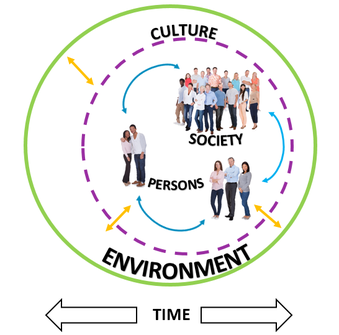 THE FIVE KEY CONCEPTSPersonsEvery person is a unique individual who develops in a social and environmental setting in which he or she is influenced by, and interacts with, other persons and groups. Communication, the sharing of values and beliefs, and cooperation are major interactions. The identity achieved by each individual is the result of interactions at the micro, meso and macro levels of society. Examples include: Socialisation. Self and Identity, Human Rights and Obligations, Individual growth and development, Communication, Personality, Life Style, Rights of passage, Alienation. SocietySociety is made up of people, groups, networks, institutions, organisations and systems. These aspects of society may include local, national, regional and international patterns of relationships and organisation. People belong to informal and formal groups, and within and between these groups there are patterns of interactions that contribute to unique cultures. Examples include: Groups and institutions, Class and Status, Authority/Influence and Power, Conflict and Co-operation, Kinship, Social Networks, Peer Groups, Class, Race & Ethnicity, Community, Roles. Discrimination, Socialisation.CultureCulture refers to the shared knowledge, attitudes and behaviours that give each society its coherence, identity and distinctive way of life. Culture is demonstrated by the beliefs, customs, values, norms, rules, laws, governance, arts, technologies and artefacts that people generate and use as they interpret meaning from their world and solve present and future problems. Culture is dynamic and undergoes change, and is therefore not static. Examples include: Language, Myths/Rituals and Beliefs, Knowledge, Technology, Cultural Diversity, Customs/Norms/Values, Art and Artifacts, Prejudice and Stereotypes, Science and Civilisation.EnvironmentEvery society is located in a particular physical setting and interacts with its environment. The attitudes and values that people have in regard to their environment greatly affect interactions between persons, society, culture and the environment. Unique culture is generated from the interactions with the immediate environment. Different locations and their environments – including urban, rural, coastal, inland and isolated – present societies and their cultures with both opportunities and constraints. Examples include: Location, surroundings, Landforms/Vegetation/Climate, Landuse, Interdependence, Ecosystems.TimeEvery person, society, culture and environment is located in a period of time and is changing with time. Time can be examined as past, present and future. Our perceptions of time are drawn from past events and these influence our ideas about the present. These perceptions need not, however, determine possible ideas of a future. The concept of time is best studied in context – last century, this century, and pre- and post-events – or as a particular decade. Time is studied in relation to continuity and change. Examples include: Past and Future, Present, Continuity, Change and Conflict. Cultural Heritage, Social Mobility, Innovation, Adaptability, Science, Technology, Tradition. ACTIVITYInstructions: Complete the activity below based on the information provided and your own knowledge and experience.The additional and related course concepts are:powerauthoritygenderidentitytechnologiesglobalisationThe additional course concepts help us to understand and analyse the interactions between the fundamental course concepts. These additional course concepts are important when analysing and understanding the interactions of society at the micro, meso and macro levels. PowerPower is the ability or capacity to influence or persuade others to a point of view or action to which they may not always agree. Exercising power is important in initiating or preventing change.AuthorityAuthority is linked to power and the right to make decisions and to determine, adjudicate or settle issues and disputes in society. Authority is best understood as the legitimate use of power. The use of authority is important in the process of decision-making and in initiating change and maintaining continuity.GenderGender refers to the socially constructed differences between females and males. Social life – including family life, roles, work, behaviour and other activities – is organised around the dimensions of this difference. Gender also refers to the cultural ideals, identities and stereotypes of masculinity and femininity and the sexual division of labour in institutions and organisations. Gender reflects the value a society places on these social constructs, which are particular and unique to a society.IdentityIdentity refers to the sense of self and can be viewed from a personal, social and cultural level. Identity is formed over a period of time and is the result of interactions at the micro, meso and macro levels of society. An identity has dimensions or layers that create a sense of inclusion in a group or culture. Contributing factors to one’s identity may be gender, sexuality, family, class, ethnicity, beliefs, social status, group membership and national pride. Technologies The term ‘technologies’ refers to all the tools that we use to assist our interactions in society. Technologies can lead to innovation and can initiate change to micro, meso and macro operations in society. The value placed on technologies at any level of society influences the rate of change to society and culture. Technologies are constantly changing and adapting and their impact varies over time. Communication-based technologies facilitate the interaction between the micro, meso and macro levels of society.GlobalisationGlobalisation is the process of integration and sharing of goods, capital, labour, services, knowledge, leisure, sport, ideas and culture between countries. Globalisation is evidenced in the emergence of global patterns of consumption and consumerism; the growth of transnational corporations; global sport; the spread of world tourism; and the growth of global military and economic systems. Globalisation is assisted by technologies and media integration, resulting in an increasing consciousness of the world as a single place. Watch: How to understand power: https://ed.ted.com/lessons/how-to-understand-power-eric-liuSocial and cultural literacy
Society and Culture is designed to facilitate the development of a student’s social and cultural literacy. Achieving social and cultural literacy is a developmental process that requires the student to synthesise personal experience and public knowledge at the micro, meso and macro levels of society. Social and cultural literacy refers to the idea that people should possess a body of knowledge, understanding and skills that allows them to share, communicate effectively, and respect themselves and others. The process of gaining social and cultural literacy is reflected in the diagram below.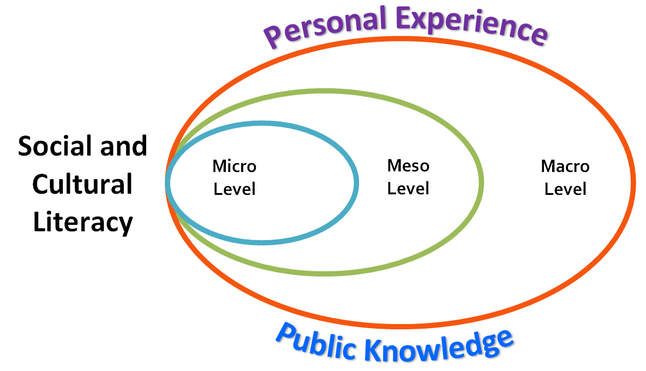 Social and Cultural Literacy Personal experience refers to the knowledge gained from reflecting on individual experiences.Public knowledge refers to general knowledge and the knowledge available to everyone. The term also refers to all the knowledge found in the public domain that is the work or research of other people.Micro-level interactions are personal and occur between individuals and their family, peers and individuals in the community.Meso-level interactions occur between the micro and the macro levels of society. Meso-level structures are groups in the community, village, school, workplace, local interest club, branch, organisation and state. The meso level is also known as the middle level.Macro-level interactions are impersonal and relate to large institutions, the media, law andgovernment and are evident at a national and international level.Interactions exist between micro and meso, micro and macro,and meso and macro levels.Interactions should be viewed as two-way.ACTIVITYInstructions: Complete the activity below based on the information provided and your own knowledge and experience.Answer:1. Who holds power in your family? _________________________________________________2. How is that power used ? ___________________________________________________________________________________________________________________________________________________________________________________________________________________3. Who has authority in your family? ________________________________________________4. How is that authority used?   _________________________________________________________________________________________________________________________________________________________________________________________________________________________________________5. Who holds power in your everyday experience of school? __________________________________________________________________________________________________________6. How is that power used? ___________________________________________________________________________________________________________________________________________________________________________________________________________________7. Who has authority in your school? ______________________________________________________________________________________________________________________________8. How is that authority applied? ____________________________________________________________________________________________________________________________________________________________________________________________________________________________________________________________________________________________________________________________________________________________________________9.List 3 male gender stereotypes and 3 female  gender stereotypes______________________________________________________________________________________________________________________________________________________________________________________________________________________________________________________________________________________________________________________________________________________________________________________________________10. Will these stereotypes change over time? If so, how and why? ___________________________________________________________________________________________________________________________________________________________________________________________________________________________________________________________________11. Research: Provide an example of 2 types of technology that was essential in each of the following periods of history and explain why each was so important in those times:Medieval times: _______________________________________________________________________________________________________________________________________________________________________________________________________________________________________________________________________________________________________________________________________________________________________________________________________________________________________________________________________________________________________________________________________________________________________________________________________________________________________________________________________________________________________________________________________________________________________________________________The Industrial Revolution: _________________________________________________________
____________________________________________________________________________________________________________________________________________________________________________________________________________________________________________________________________________________________________________________________________________________________________________________________________________________________________________________________________________________________________________________________________________________________________________________________________________________________________________________________________________________________________________________________________________________________________________________________________________The Information Revolution: __________________________________________________________________________________________________________________________________________________________________________________________________________________________________________________________________________________________________________________________________________________________________________________________________________________________________________________________________________________________________________________________________________________________________________________________________________________________________________________________________________________________________________________________________________________________________________________________________________________________________________________________________________________________12. Identify 5 examples of globalisation in today’s world _________________________________________________________________________________________________________________________________________________________________________________________________________________________________________________________________________________________________________________________________________________________13. Imagine you live in the future and are digging the ruins of the city of Sydney. Identify 3 artefacts you might uncover that would be evidence of Sydney having been a globalised city. Explain. _____________________________________________________________________________________________________________________________________________________________________________________________________________________________________________________________________________________________________________________________________________________________________________________________________________________________________________________________________________________________________________________________________________________________________________________________________________________________________________________________________________________________________________________________Use the ALARM Structure outlined below to respond:14. ‘Gender is power’- Discuss.___________________________________________________________________________________________________________________________________________________________________________________________________________________________________________________________________________________________________________________________________________________________________________________________________________________________________________________________________________________________________________________________________________________________________________________________________________________________________________________________________________________________________________________________________________________________________________________________________________________________________________________________________________________________________________________________________________________________________________________________________________________________________________________________________________________________________________________________________________________________________________________________________________________________________________________________________________________________________________________________________________________________________________________________________________________________________________________________________________________________________________________________________________________________________________________________________________________________________________________________________________________________________________________________________________________________________________________________________________________________________________________________________________________________________________________________________________________________________________________________________________________________________________________________________________________________________________________________________________________________________________________________________________________________________________________________________________________________________________________________________________________________________________________________________________________________________________________________________________________________________________________________________________________________________________________________________________________________________________________________________________________________________________________________________________________________________________________________________________________________________________________________________________________________________________________________________________________________________________________________________________________________________________________________________________________________________________________________________________________________________________________________________________________________________________________________________________________________________________________________________________________________________________________________________________________________________________________________________________________________________________________________________________________________________________________________________________________________________________________________________________________________________________________________________TO PEEL AND ALARMSample Body Paragraph.‘Egypt is the gift of the Nile.’ (a quote from the historian Herodotus). Assess this statement.The River Nile is incredibly important to Egypt. The river runs the entire length of Egypt with fertile land on either side. Egypt is located in a desert environment and it is this river which allows it to flourish. The important historian Herodotus stated that is was a ‘gift’ to the Egyptians. It is this water that provided transport, water for drinking and crops for the Egyptians. Therefore without the Nile River, Egypt would have been a desert area which did not allow for habitation, for food sources and the development of society. 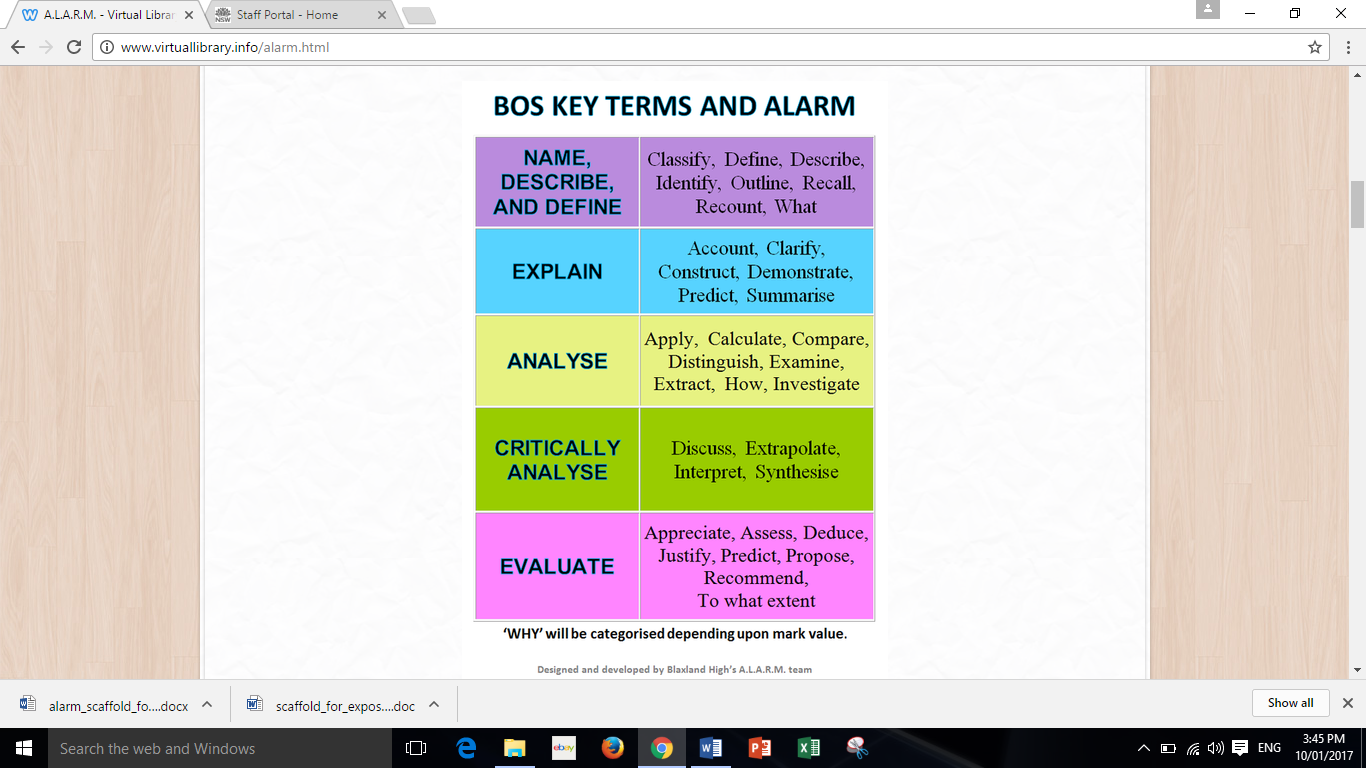 Costello, C. (2015). ALARM- A learning and responding matrix. Virtual Library. Retrieved from https://www.virtuallibrary.info/alarm.htmlSecondary researchWatch the following clips & read the newspaper article.Answer the questions below for each clip & the newspaper article.Clip 1:Where the hell is Matt? 2012https://www.youtube.com/watch?v=Pwe-pA6TaZkClip 2:The women behind the Napoleon Perdis beauty empirehttps://au.tv.yahoo.com/the-morning-show/video/watch/29174447/the-women-behind-the-napoleon-perdis-beauty-empire/#page1Clip 3:Changing the world, One word at a time! The Queen Latifah Show.https://www.youtube.com/watch?v=YshUDa10JYYClip 4:Married to the Moonieshttps://vimeo.com/43248078Newspaper article 1:Vast majority of faiths inspired by Spaghetti and Maradonahttp://www.dailytelegraph.com.au/news/vast-show-of-faiths-inspired-by-spaghetti-and-maradona/news-story/2cc64b311efd9a4558ad7d60878d3b28Vast show of faiths inspired by spaghetti and MaradonaMarea Donnelly, History Writer, The Daily TelegraphDecember 22, 2015 12:00am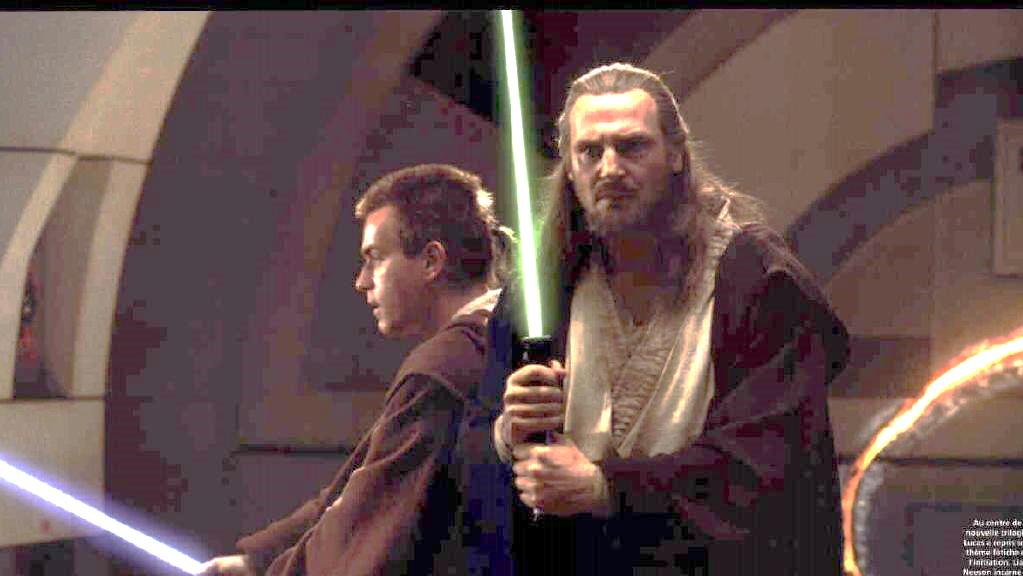 About 73,000 Australians identified as Jedis in the 2001 censusTo believers of established faiths, a denomination convinced that humans evolved from pirates, while heaven promises a beer volcano, is at best parody and at worst something far more sinister.But after an Australian member last month won the right to wear a spaghetti strainer headdress in a driver’s licence photo, members of the Church Of The Flying Spaghetti Monster now hope to win the legal right to celebrate marriages in New Zealand by next month. The group is the most recent of dozens of unusual faiths adopted and promoted around the world. Their beliefs span telepathic communication with extraterrestrials to worship of British royal consort Prince Philip and Argentinian soccer legend Diego Maradona.Church Of The Flying Spaghetti MonsterIdentifying as Pastafarians, the group evolved in 2005 in protest against teaching evolution and “intelligent design”, or belief in a universal creator, in Kansas schools. Despite an apparently irreverent faith promoting “a lighthearted view of religion”, the church gained followers in Germany and Poland, where a Warsaw court paved the way for official recognition. US physics graduate Bobby Henderson, then 24, inspired the movement in a letter to the Kansas State Board of Education about teaching intelligent design in biology classes. Henderson argued his belief that “a Flying Spaghetti Monster” created the universe and intelligent design were equally valid.Cosmic People of Light PowersFounded in 1997 by Ivo Benda, an information systems engineer with the Czech Skoda car company, two years after cowherd Miloslav Drskova “changed his world” by introducing him to communications with extraterrestrials on the planet Pleiades. Influenced by Czech “spiritual scientist” and ufologist Eduard Meier, Benda believes extraterrestrial civilisations have spaceships orbiting Earth to watch and help the good, who will be transported into another dimension. Claiming 12,000 followers, in 2001 Benda contacted Czech president Vaclav Havel and Slovak president Rudolf Schuster to request a meeting between extraterrestrial civilisations and heads of state.Church of All WorldsA revival of ancient polytheistic European and Middle Eastern worship began in Britain before World War II, but blossomed with devotion to nature and psychology from the late 1950s. The Church of All Worlds, founded in 1962 by Oberon Zell-Ravenheart and his wife Morning Glory Zell-Ravenheart, is one of America’s oldest neo-pagan deities. Partly based on Robert Heinlein’s 1961 science fiction novel, Stranger In A Strange Land, followers recognise Gaea as the Earth Mother Goddess and the Father God, as well as Faerie realms from Greek pantheons.The Prince Philip MovementThe faith adopted by Kastom people on Vanuatu’s Tanna island in the 1950s was reinforced when Queen Elizabeth and Prince Philip visited in 1974. Yaohnanens believed Philip was an ancient divine being, the son of a mountain spirit who travelled to a distant land where he married a powerful lady, only to eventually return. Philip was sometimes considered a brother to John Frum of another Tanna cargo cult. Philip then sent a portrait to villagers, who responded with a traditional pig-killing club, or nal-nal. In compliance with their request, Philip sent a photograph of himself posing with the club.Maradonian ChurchMaradonians count the years since football legend Maradona’s birth in 1960. Devotees Hernan Amez, Alejandro Veron and Hector Campomar opened their church in 2001 in Rosario, 300km from Buenos Aires, using Maradona’s jersey number 10, or diez in Spanish, and dios, Spanish for God, as a symbol. With 200,000 followers, they celebrate the nativity on Maradona’s birthdate, October 30, and use an Anno Diego calendar, dating from 1960. Easter is celebrated on June 22 to honour Maradona leading Argentina to victory against England in the 1986 FIFA World Cup.ANSWER:List the concepts related to the clips/newspaper article. Explain how the concepts are related to the clips/newspaper article.Describe how the clip assists with your understanding of the course using the ALARM structure.Identify / DefineDescribeACTIVITYUsing the ALARM structure, explain the significance of TWO CLIPS (CLIP 1, CLIP 2, CLIP 3) to Society and Culture.__________________________________________________________________________________________________________________________________________________________________________________________________________________________________________________________________________________________________________________________________________________________________________________________________________________________________________________________________________________________________________________________________________________________________________________________________________________________________________________________________________________________________________________________________________________________________________________________________________________________________________________________________________________________________________________________________________________________________________________________________________________________________________________________________________________________________________________________________________________________________________________________________________________________________________________________________________________________________________________________________________________________________________________________________________________________________________________________________________________________________________________________________________________________________________________________________________________________________________________________________________________________________________________________________________________________________________________________________________________________________________________________________________________________________________________________________________________________________________________________________________________________________________________________________________________________________________________________________________________________________________________________________________________________________________________________________________________________________________________________________________________________________________________________________________________________________________________________________________________________________________________________________________________________________________________________________________________________________________________________________________________________________________________________________________________________________________________________________________________________________________________________________________________________________________________________________________________________________________________________________________________________________________________________________________________________________________________________________________________________________________________________________________________________________________________________________________________________________________________________________________________________________________________________________________________________________________________________________________________________________________________________________________________________________________________________________________________________________________________________________________________________________________________________________________________________________________________________________________________________________________________________________________________________________________________________________________________________________________________________________________________________________________________________________________________________________________________________________________________________________________________________________________________________________________________________________________________________________________________________________________________________________________________________________________________________________________________________________________________________________________________________________________________________________________________________________________________________________________________________________________________________________________________________________________________________________________________________________________________________________________________________________________________________________________________________________________________________________________________________________________________________________________________________________________________________________________________________________________________________________________________________________________________________________________________________________________________________________________________________________________________________________________________________________________________________________________________________________________________________________________________________________________________________________________________________________________________________________________________________________________________________________________________________________________________________________AN OVERVIEW IF THE MULTICULTURAL AND HYBRID NATURE OF SOCIETIES AND CULTUREMulticultural: relating to or containing several cultural or ethnic groups within a society.Homogenous Society: Single or one identityHybrid Society: A range of social and cultural influences and componentsMulticulturalism...DefinitionMulticulturalism is a term which recognises and celebrates the cultural diversity of Australia’s population.Cultural and linguistic diversity has always been a feature of Aboriginal and Torres Strait Islander societies. In the past 200 years this diversity has been augmented with the settlement of over six million migrants. The 2001 Census determined that 43% of Australians were either born overseas or had at least one parent born overseas. This diversity has had a marked influence on all aspects of our society.Multiculturalism is the third phase in the evolution of Australia’s public policies on cultural diversity and migration. In place since 1973, this policy respects and values the right of all Australians to express and share their individual cultural heritage within a cohesive and harmonious society, and within an overriding commitment to the basic structures and values of Australian democracy.Government strategies, policies and programs have been implemented to promote social harmony among different cultural groups, optimise the benefits of cultural diversity for all Australians and make our administrative and economic infrastructure responsive to the rights, needs and responsibilities of different cultural groups. These have focussed on access and equity to public services, equal opportunity in employment, creation of the Special Broadcasting Service (SBS) and productive diversity. Productive diversity promotes utilising Australia’s language and cultural diversity for the economic and social benefits of all Australians.What makes it hot?Multiculturalism is a hot word as the idea of a culturally diverse society is not supported by all Australians.Some people fear that a society inclusive of many cultures will lead to a breakdown in the social cohesion of the Australian community. Others view multiculturalism as a type of reverse racism which discriminates against "mainstream Australians" and benefits "minority groups".Coexistence of people from diverse cultures is feasible when there is common agreement about basic principles such as respect for the rights and property of others, a commitment to democratic ideals and the rule of law. Many people recognise the reality of Australia as a multicultural society, are proud of the harmonious co-existence of diverse cultures and value the benefits arising from this.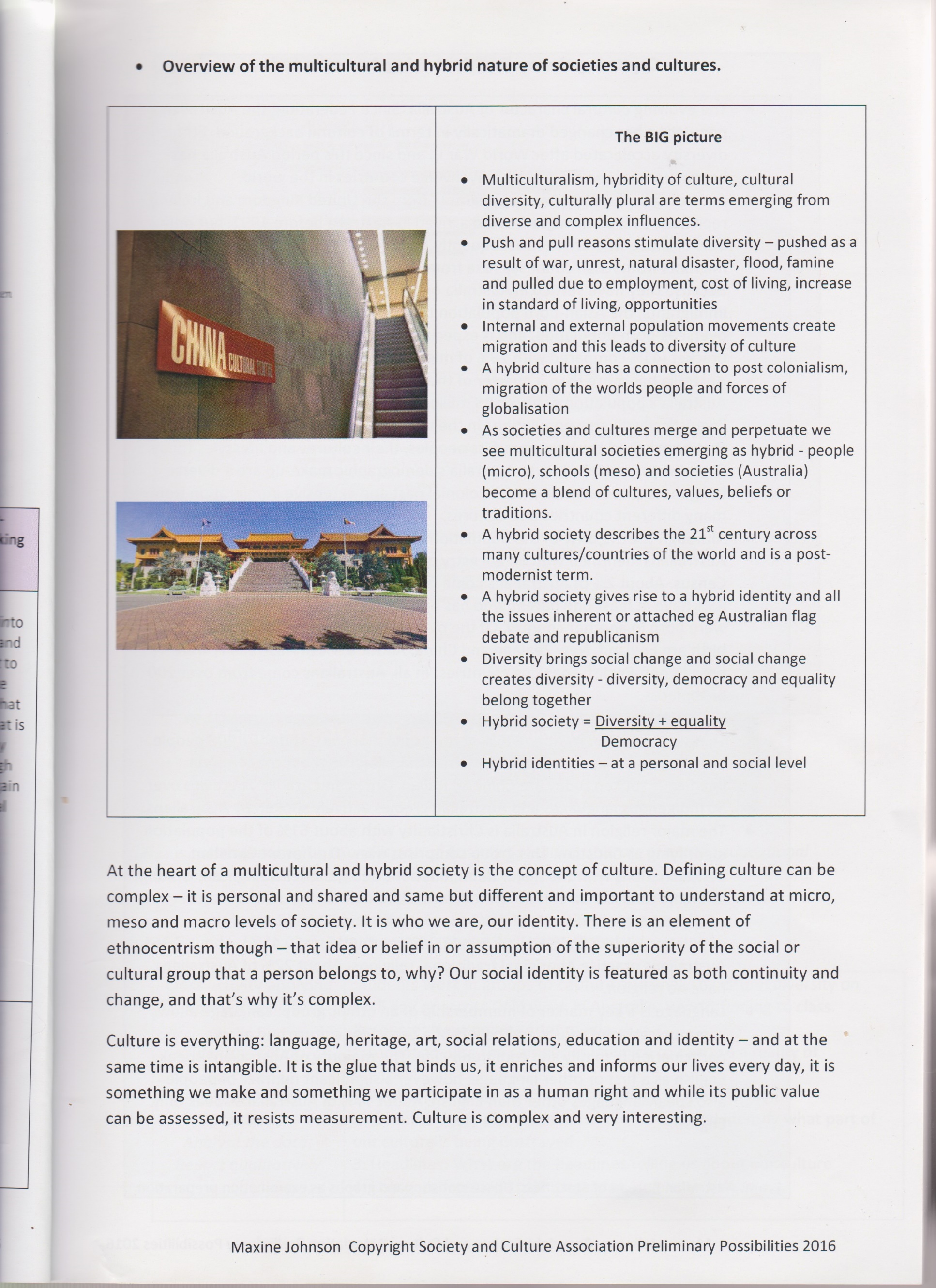 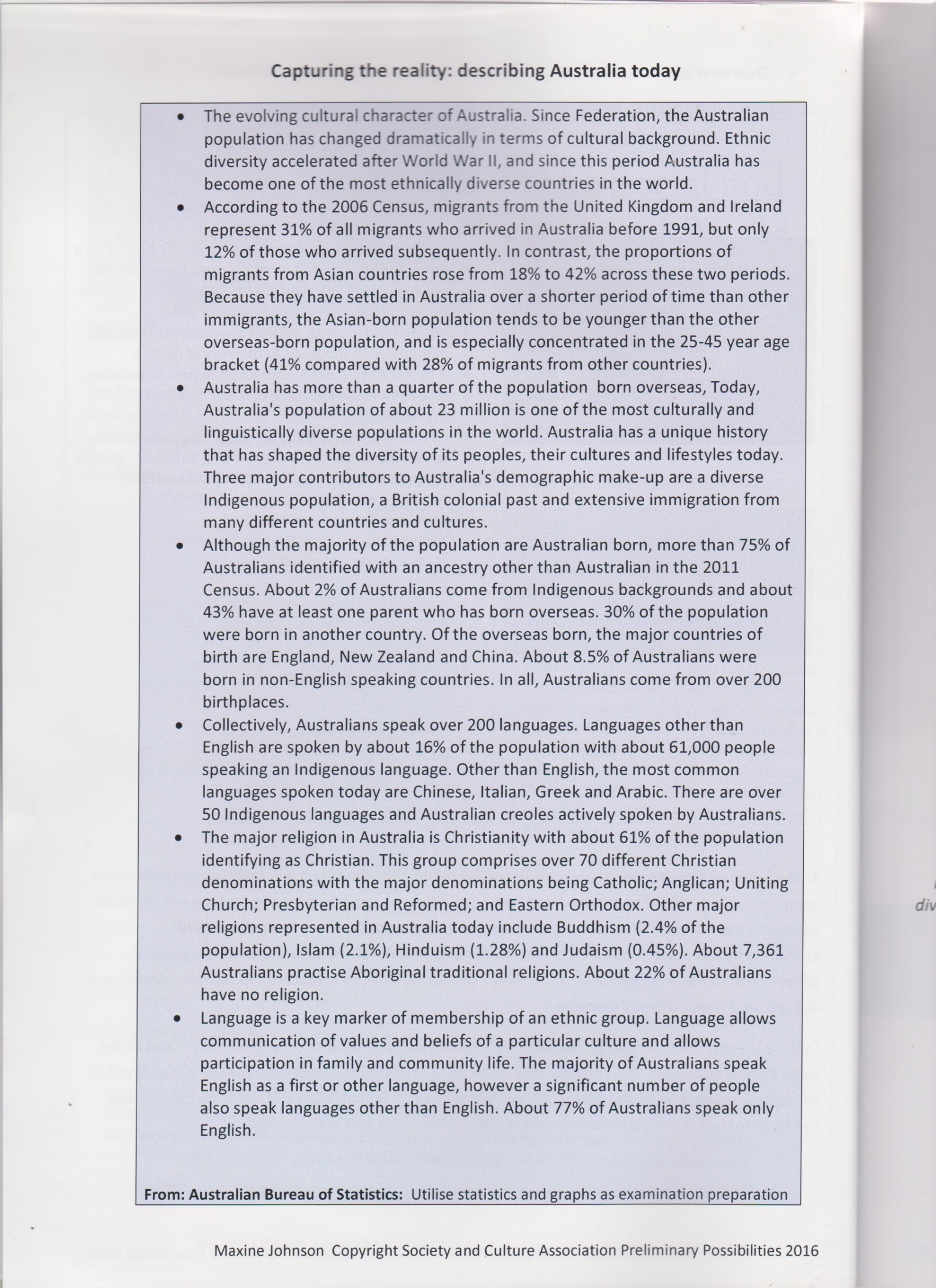 Indonesia: A Hybrid SocietyRead the following information and answer the questions in your exercise book.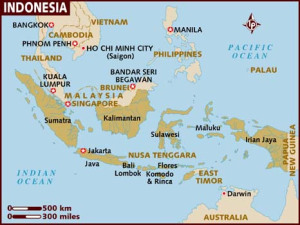 Indonesia has a population of approximately 210 million people, from 300 different ethnic groups who speak more than 400 distinct languages and dialects. The Javanese are the largest ethnic group, comprising 41% of the population, and more than 85% of the population are Muslim, 10% Christian and 3% Hindu or Buddhist.This diversity makes Indonesia a hybrid society. Rather than having a single or homogenous identity it is comprised of a range of social and cultural influences and components. As you know from Australia, a family from a Chinese or Indian background will have a very different customs and values compared to a family from an English or Greek background, although there will be some central Australian values and behaviours that will be common to all.Since gaining independence in 1945 the Indonesian government has followed a philosophy known as the Pancasila  – meaning “five principles” in the Sanskrit language. This philosophy is designed to unite the various ethnic groups and maintain national stability.Top of FormA plural societyBali is renowned for its identity as a Hindu-Buddhist island in the Indonesian archipelago, the world’s most populous Muslim nation. Yet Bali in fact has a substantial Muslim minority. Muslims residing in rural areas are usually descendants of long-standing populations, with origins in Java, Madura, South Sulawesi (Bugis), Lombok (Sasak), or elsewhere in the Indonesian-Malaysian region. These Muslims — who have long histories in Bali — are known as Bali Slam, or Bali Muslims, and have assimilated to Balinese identity. They are culturally Balinese. A few live in predominantly Muslim villages, but most live in mixed Hindu-Muslim communities.As the last published census of 2000 revealed, meanwhile, the number of Muslims in Bali has grown quite dramatically in a short time. In that year, 9.7 per cent of the island’s population was Muslim, up from six per cent less than a decade earlier.With a population of 3,890,757 in the 2010 census and 4,225,000 as of January 2014, the island is home to most of Indonesia’s Hindu Minority. According to the 2010 Census 83.5% of Bali’s population adhered to Balinese Hinduism, followed by 13.4% Muslim, Christianity at 2.5% and Buddhism 0.5%. Most of the new arrivals are migrants from neighbouring islands who come in search of jobs. The increase may be associated in part with the growing tourism industry and its labour needs, but their numbers also escalated during the Asian financial crisis of the late 1990s, when Bali fared better than most areas of Indonesia. Bali is attractive, moreover, because it is considered one of the safest parts of Indonesia by Indonesians too. The new arrivals have settled mainly in the urban areas of southern Bali, where they serve as a cheap labour force. Accordingly, the percentage of Muslims in these areas, an estimated 17 per cent, is higher than average.Define ‘Multicultural’.What is a hybrid society? How is it different from a homogenous society?Explain how Australia adheres to being a multicultural society AND a hybrid society.Explain how Indonesia adheres to being a multicultural society AND a hybrid society.MICRO, MESO AND MACRO LEVELS IN SOCIETYDOCUMENTARY: MICHAEL PALIN’S SAHARAPROGRAM 3: THE WODAABE PEOPLEhttps://www.youtube.com/watch?v=goZJSkIFes8Once upon a time in Punchbowl.LIST and EXPLAIN how this documentary relates to 5 key conceptsOutline the struggles faced by the Lebanese community and the impact that this had for their community and for the rest of Australia.Using the ALARM structure, explain how this documentary relates to the following concepts:MulticulturalismSocial expectationsMicro and Meso levels of society.____________________________________________________________________________________________________________________________________________________________________________________________________________________________________________________________________________________________________________________________________________________________________________________________________________________________________________________________________________________________________________________________________________________________________________________________________________________________________________________________________________________________________________________________________________________________________________________________________________________________________________________________________________________________________________________________________________________________________________________________________________________________________________________________________________________________________________________________________________________________________________________________________________________________________________________________________________________________________________________________________________________________________________________________________________________________________________________________________________________________________________________________________________________________________________________________________________________________________________________________________________________________________________________________________________________________________________________________________________________________________________________________________________________________________________________________________________________________________________________________________________________________________________________________________________________________________________________________________________________________________________________________________________________________________________________________________________________________________________________________________________________________________________________________________________________________________________________________________________________________________________________________________________________________________________________________________________________________________________________________________________________________________________________________________________________________________________________________________________________________________________________________________________________________________________________________________________________________________________________________________________________________________________________________________________________________________________________________________________________________________________________________________________________________________________________________________________________________________________________________________________________________________________________________________________________________________________________________________________________________________________________________________________________________________________________________________________________________________________________________________________________________________________________________________________________________________________________________________________________________________________________________________________________________________________________________________________________________________________________________________________________________________________________________________________________________________________________________________________________________________________________________________________________________________________________________________________________________________________________________________________________________________________________________________________________________________________________________________________________________________________________________________________________________________________________________________________________________________________________________________________________________________________SOCIETY AS A CONSTRUCT THAT DEVELOPS OVER TIME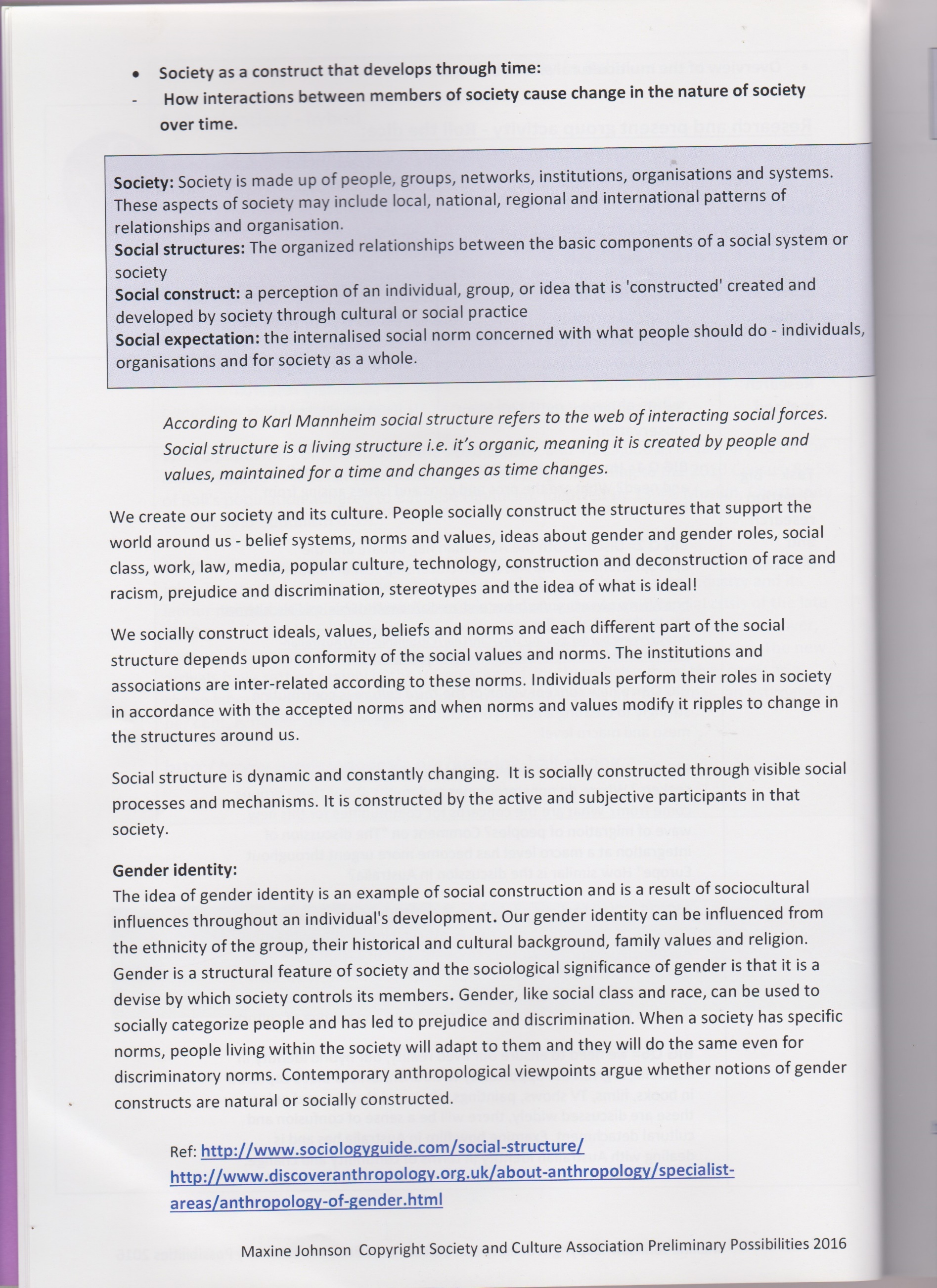 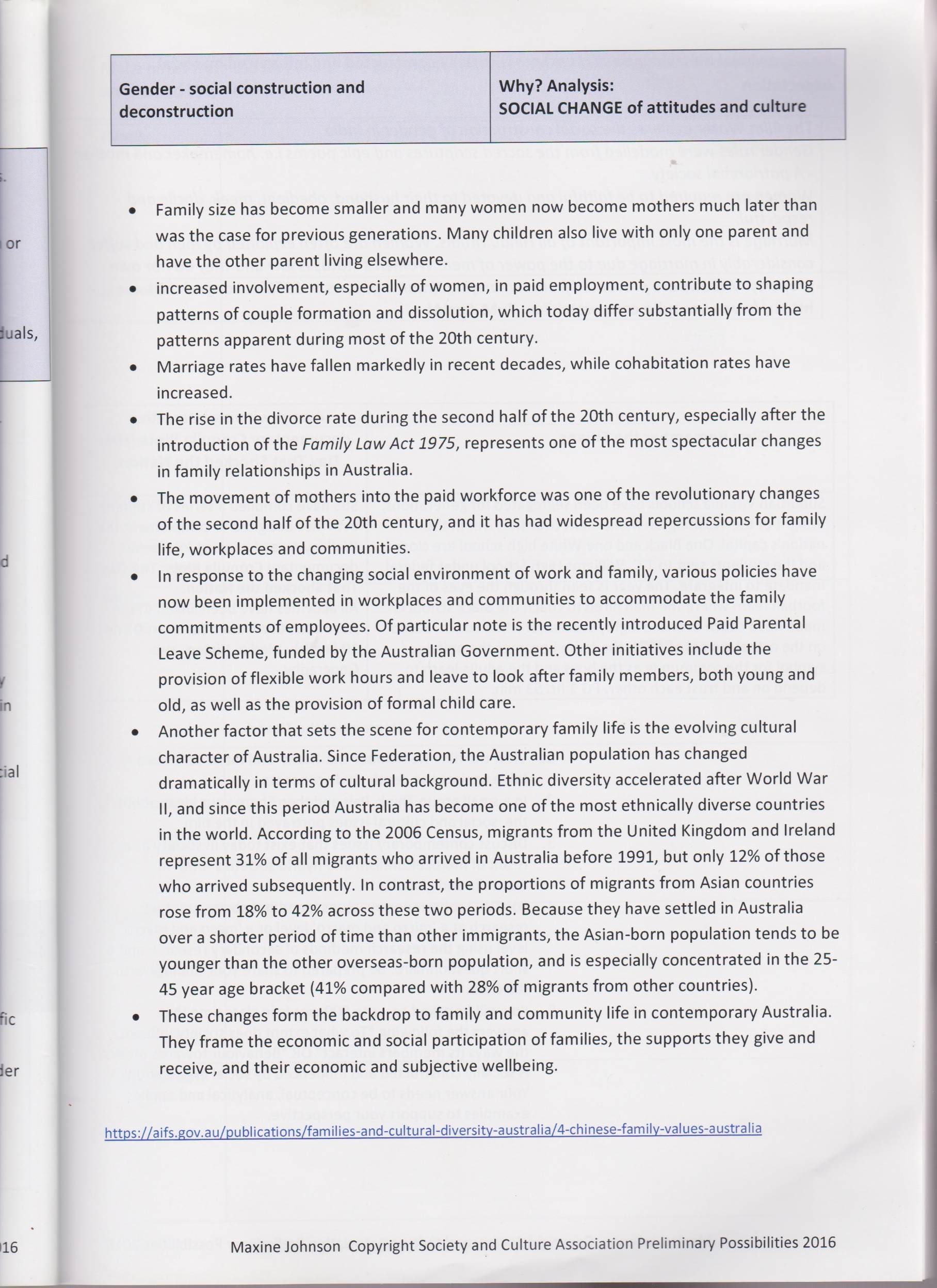 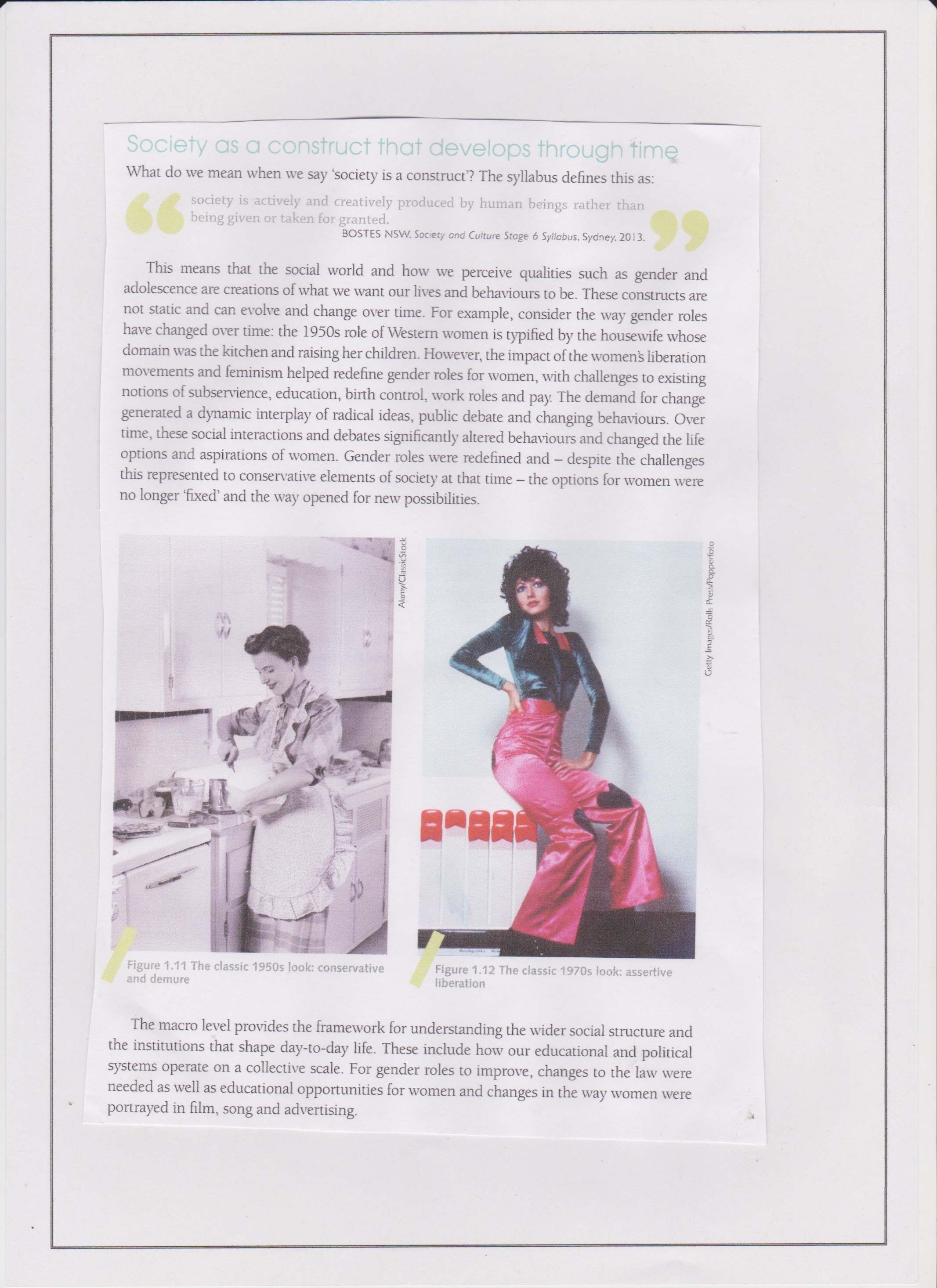 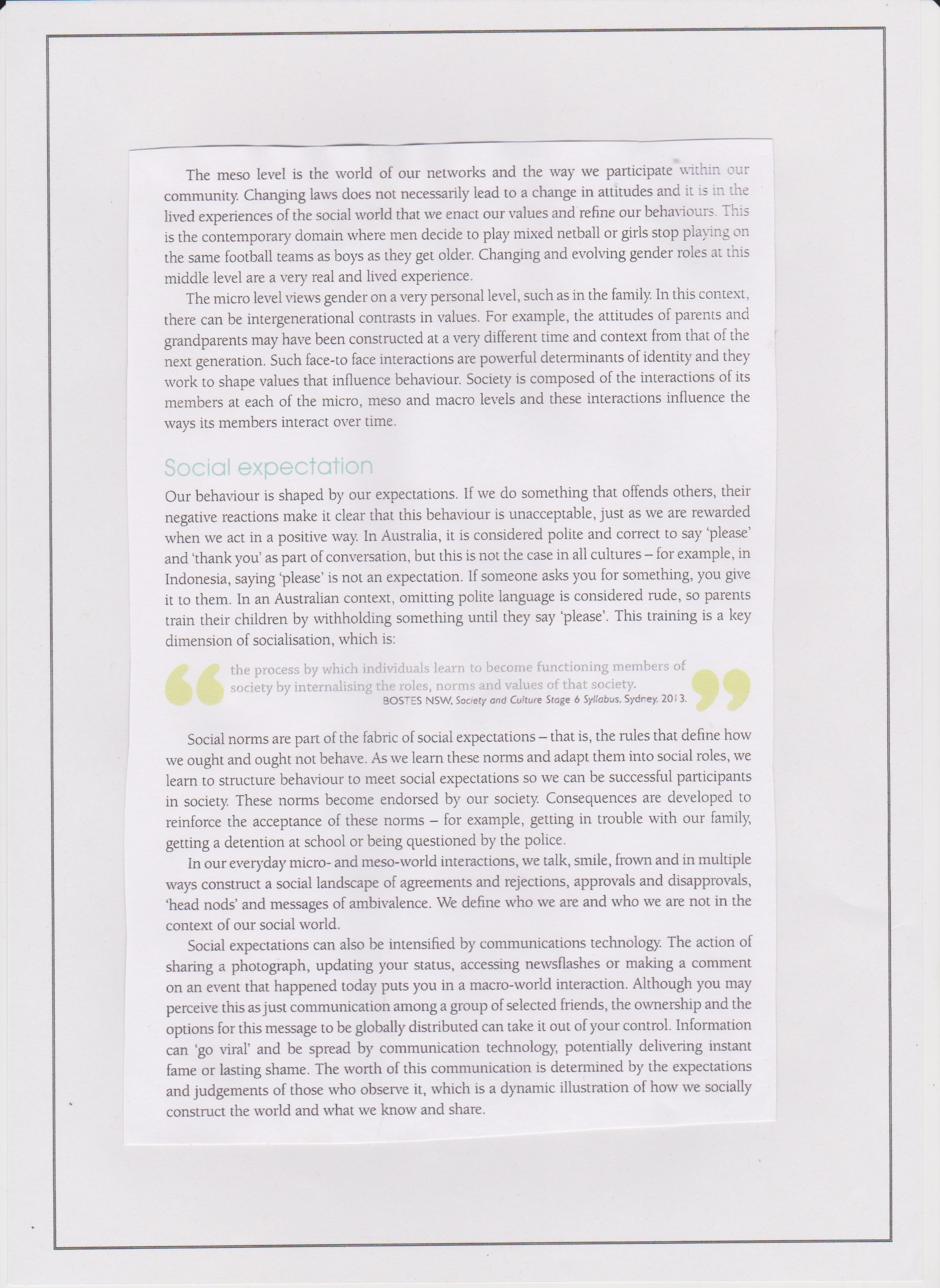 QUESTIONSExplain the concept ‘society is a social construct’.Define ‘social expectation’.Outline the social expectation of women and explain how they have changed since World War 2.Define ‘social norms’ and provide 5 examples.Explain how the concepts below relate to social expectations:Macro LevelMicro LevelMeso LevelExplain how Social Expectations can be linked to communication technology.GROUPS AND INSTITUTIONS OF SOCIETY(HOW THEY SHAPE AND ARE SHAPED BY INDIVIDUALS)In order to understand the social structure that makes up our social and cultural world, it is important to understand the roles of family, school, peers, work, government, media and the legal system. Read the following information and complete the table below.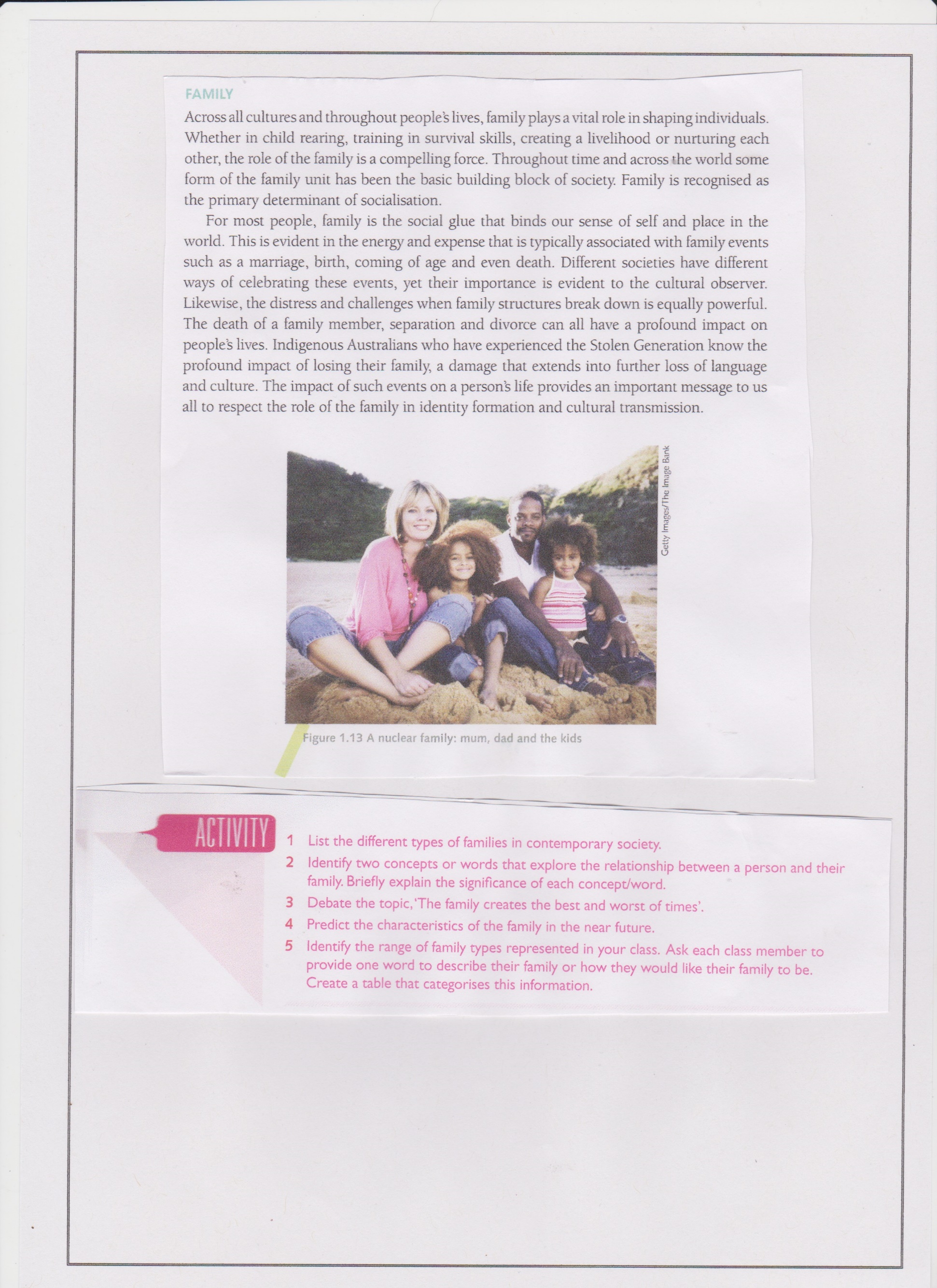 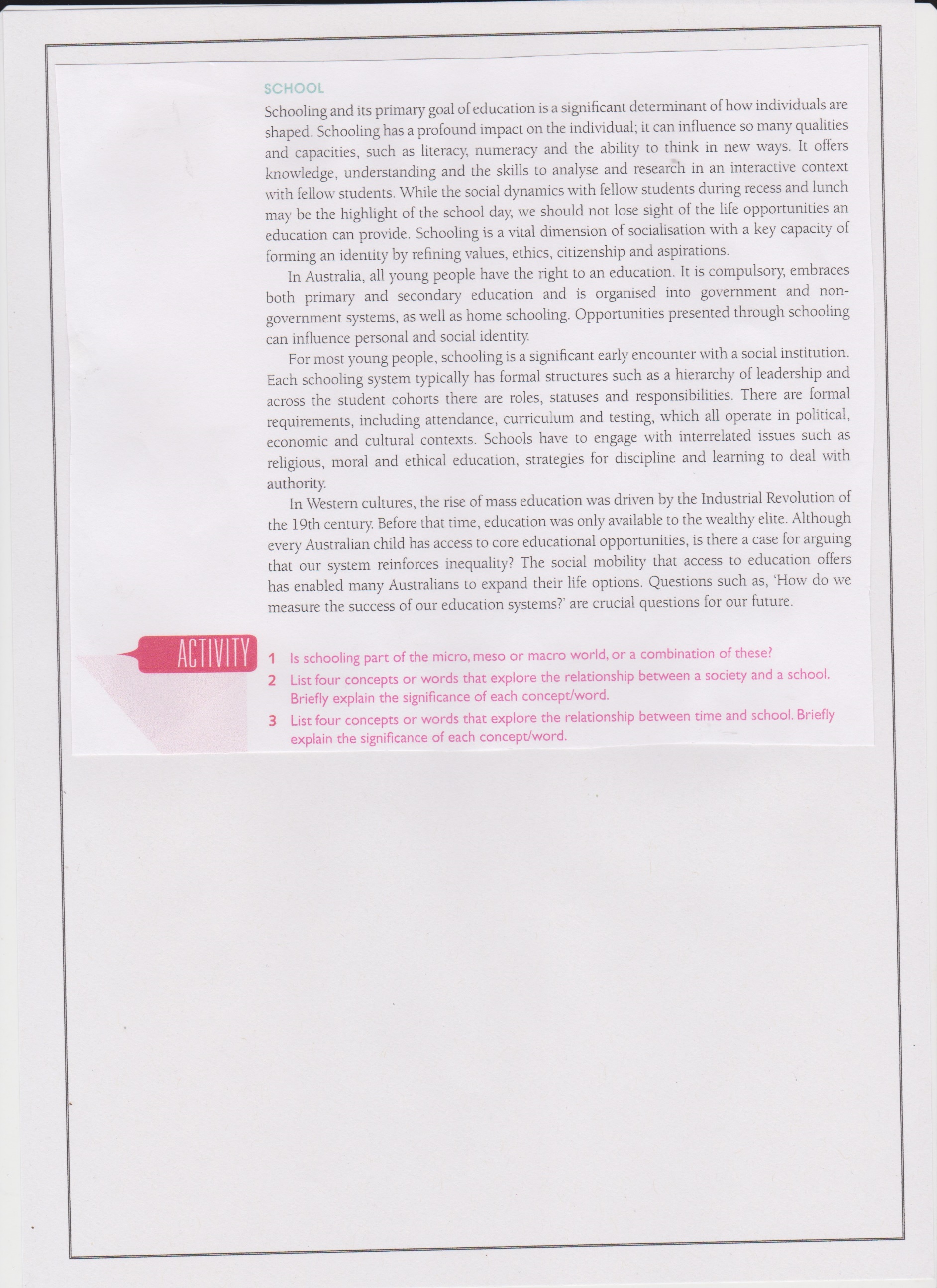 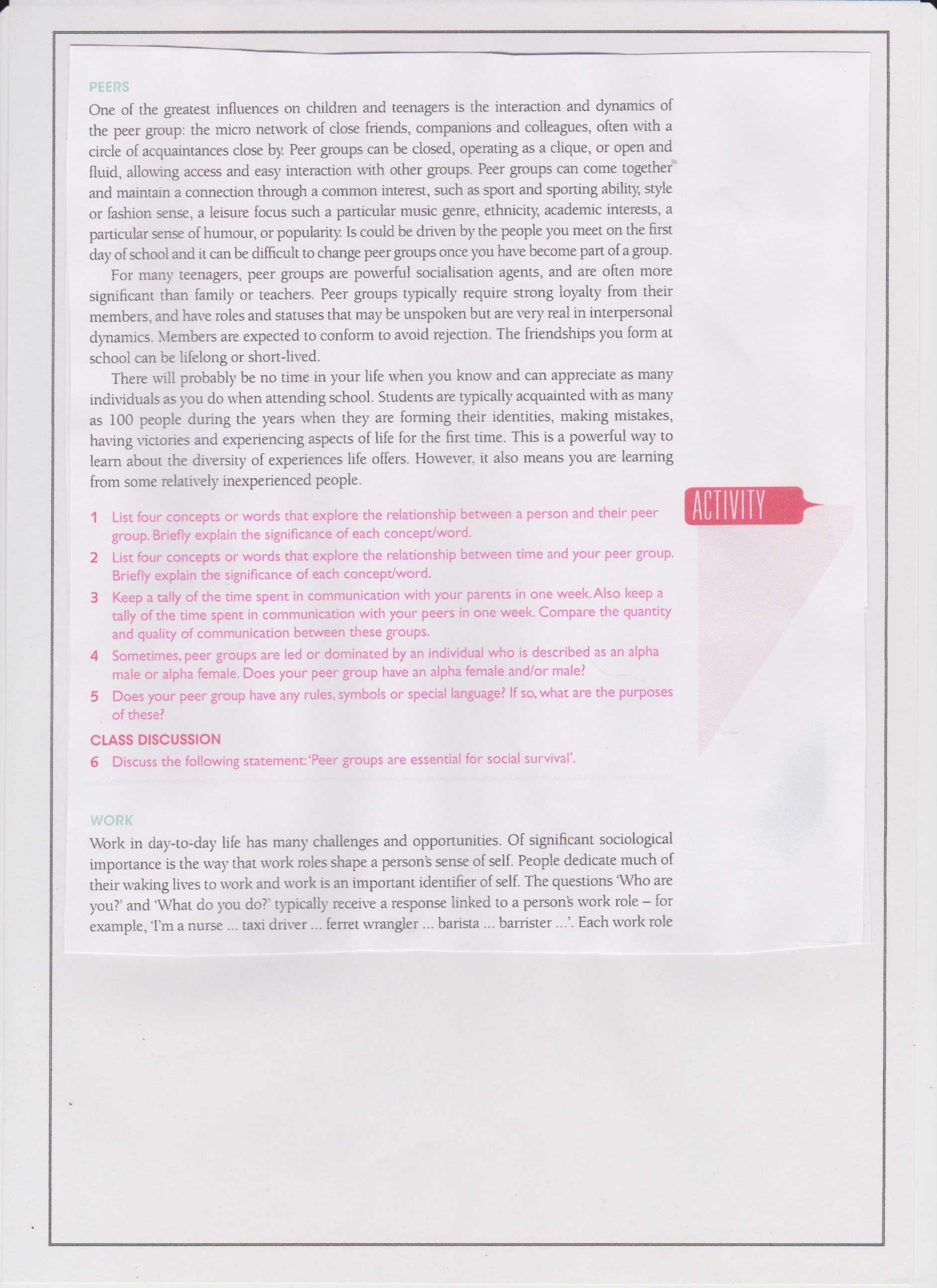 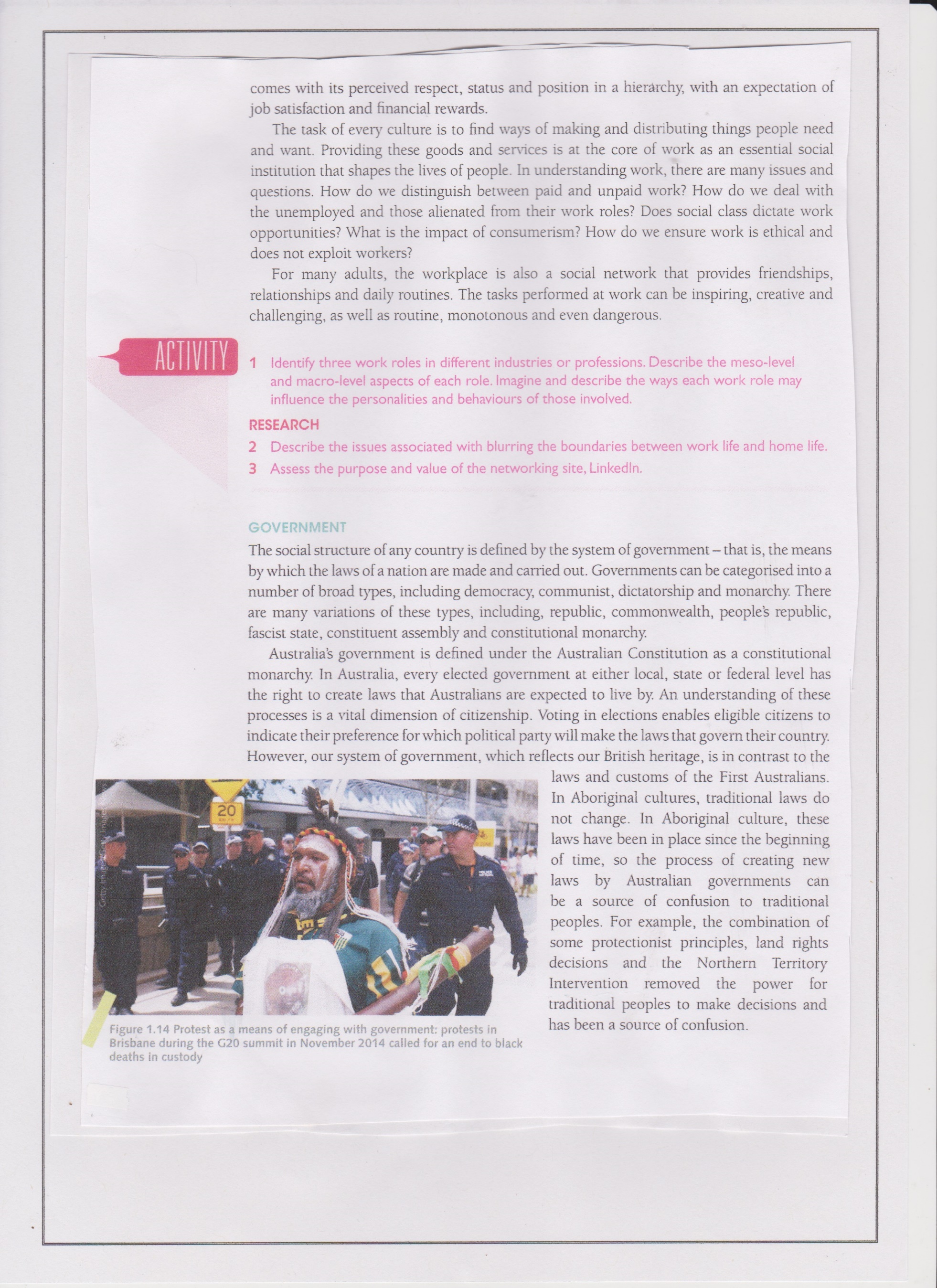 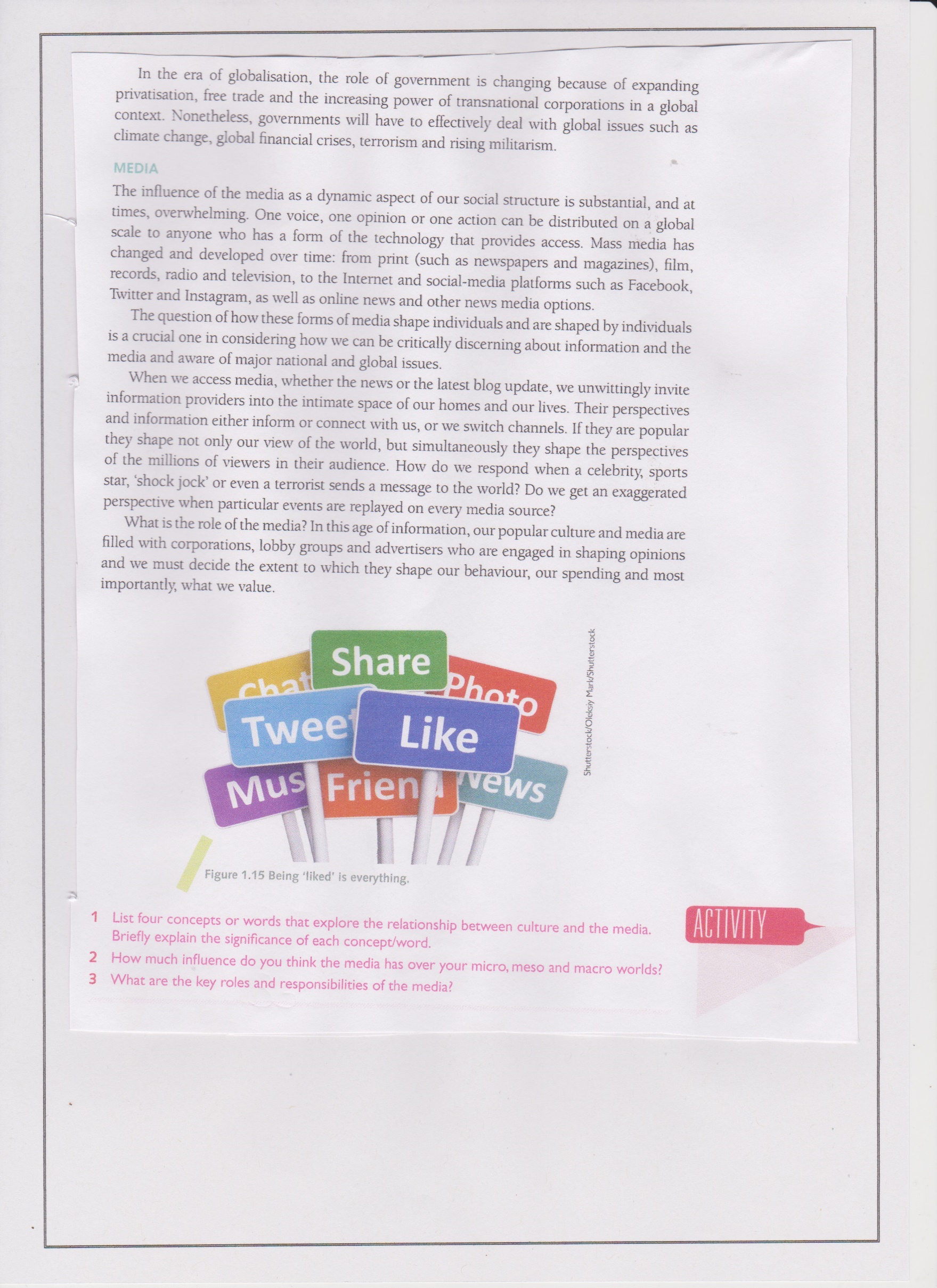 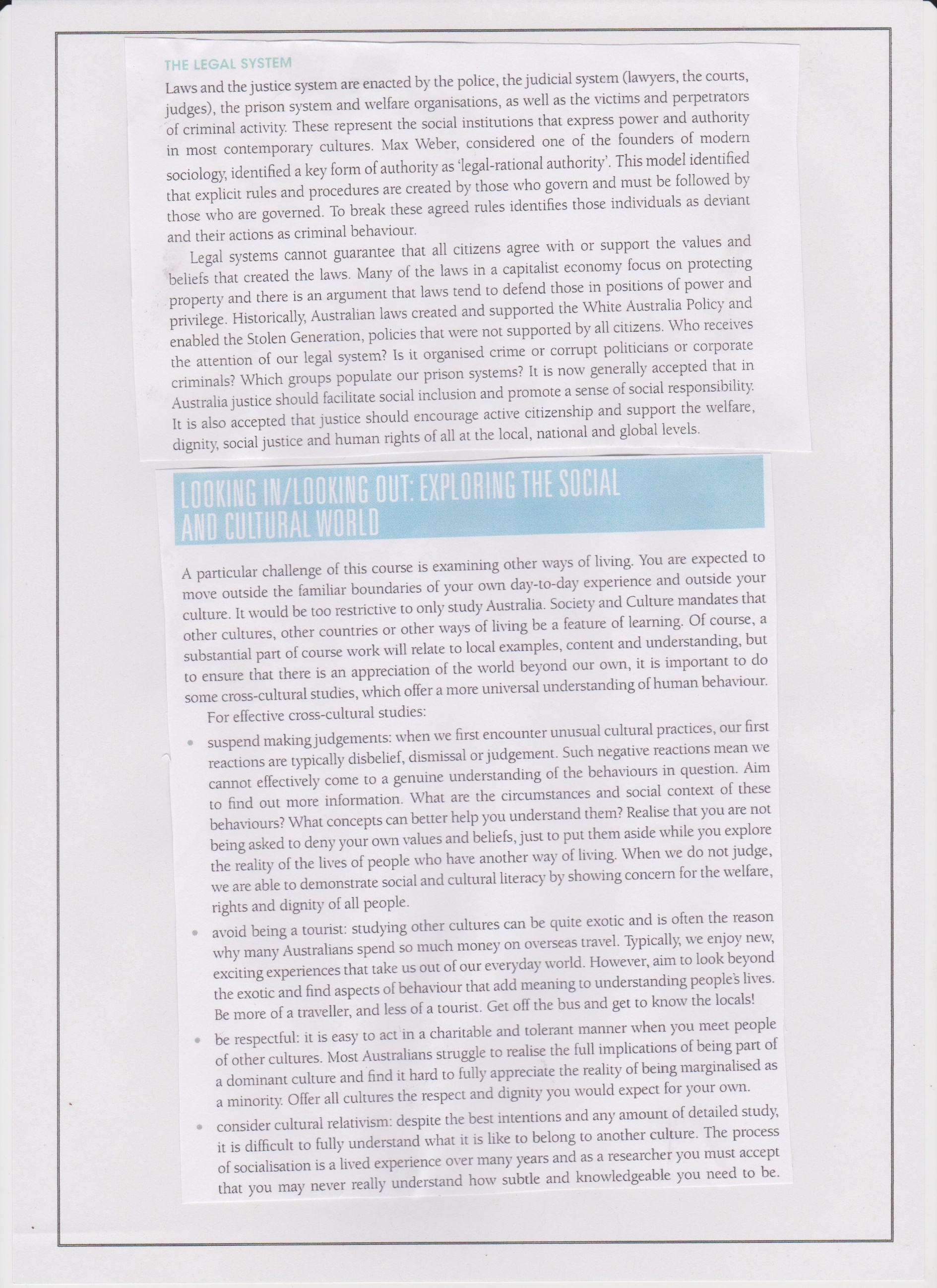 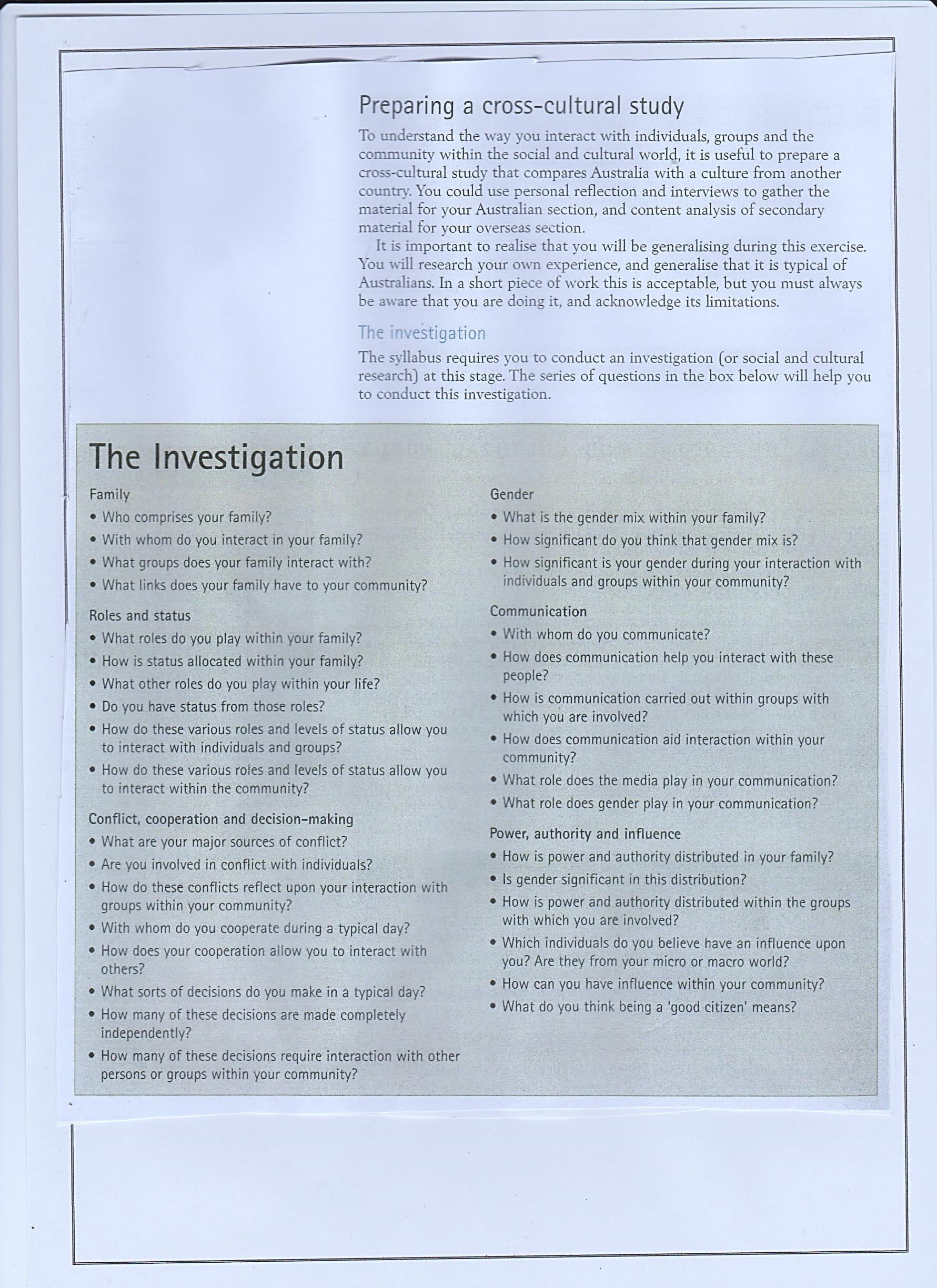 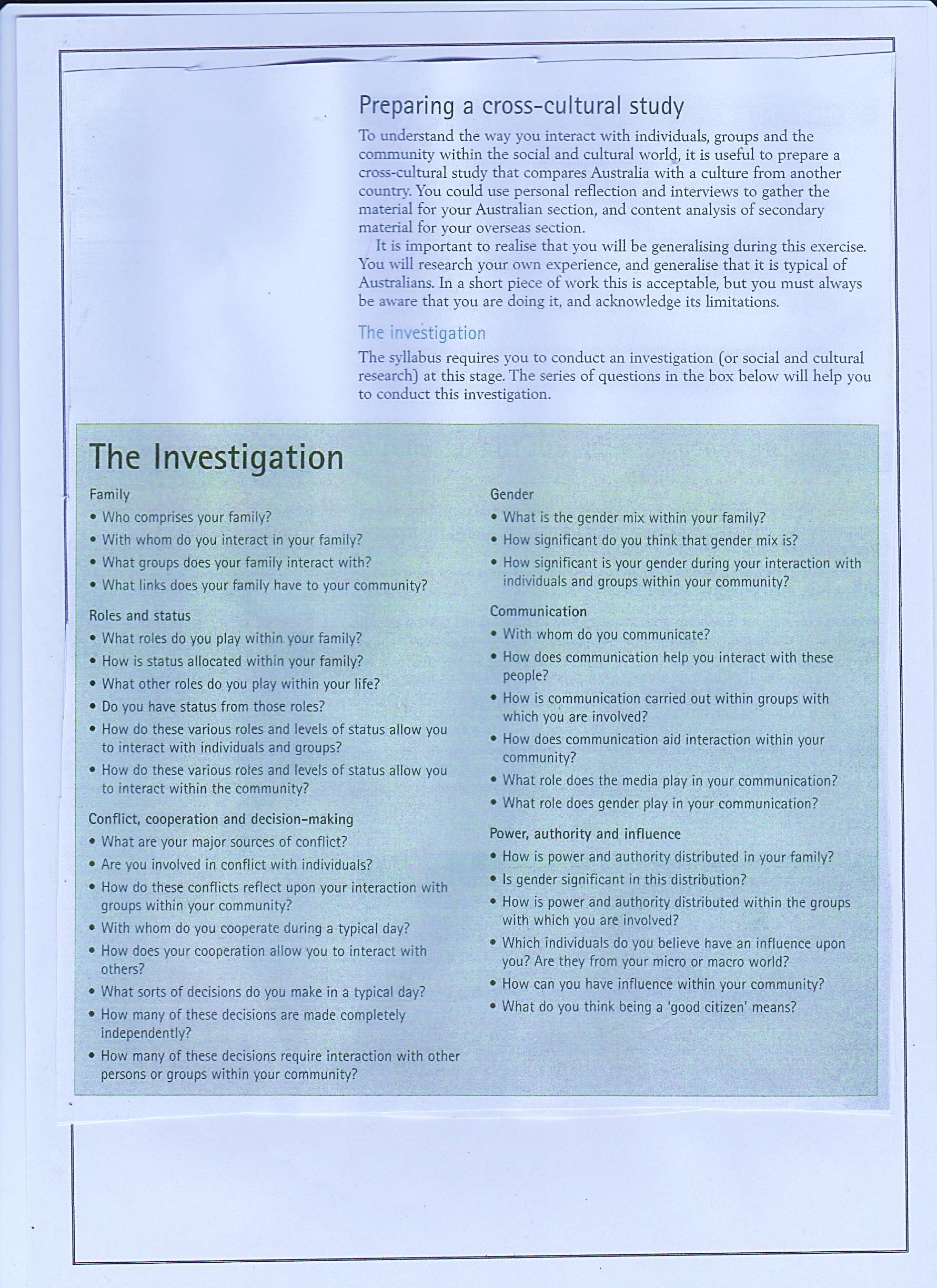 THE AMISH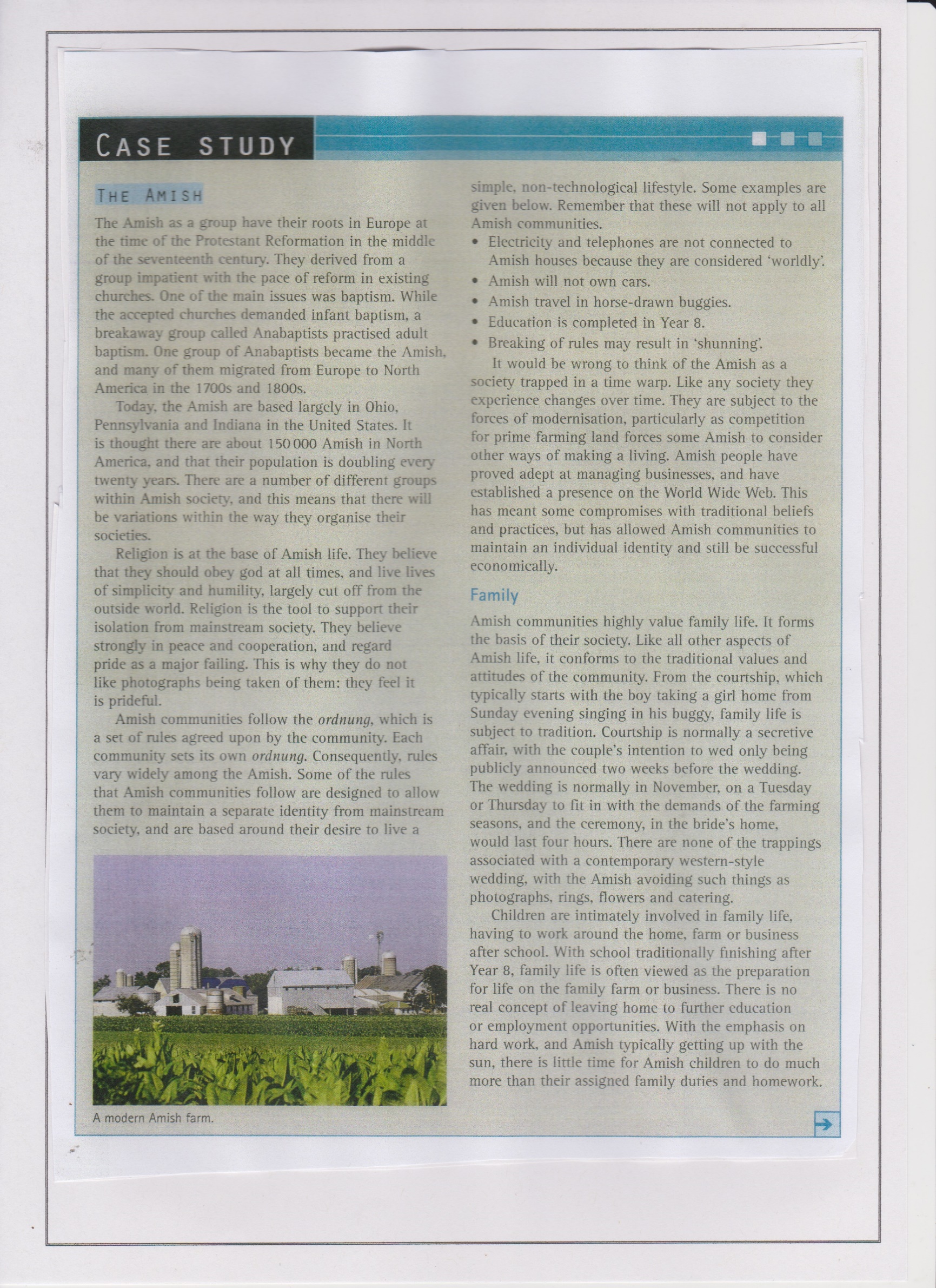 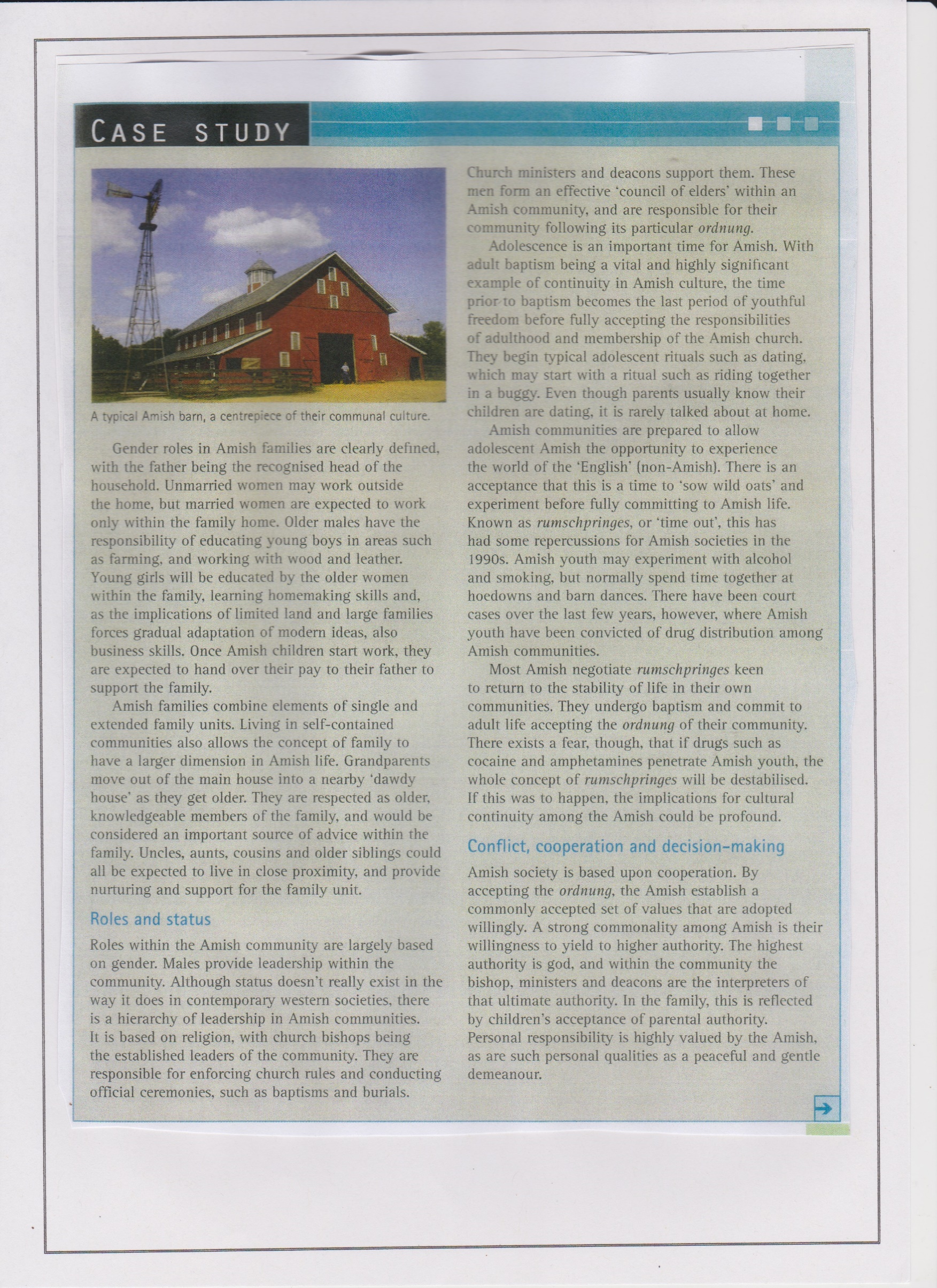 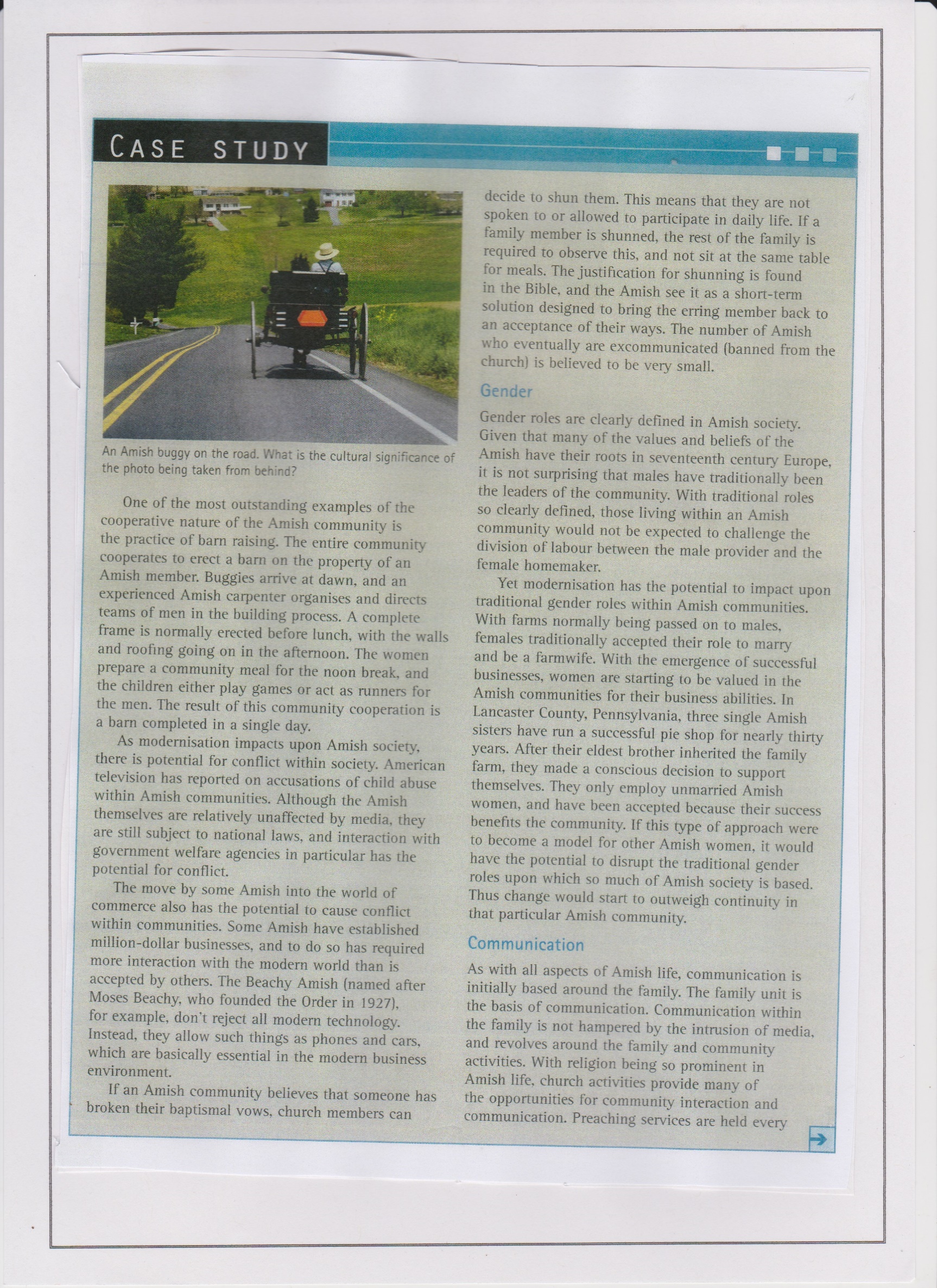 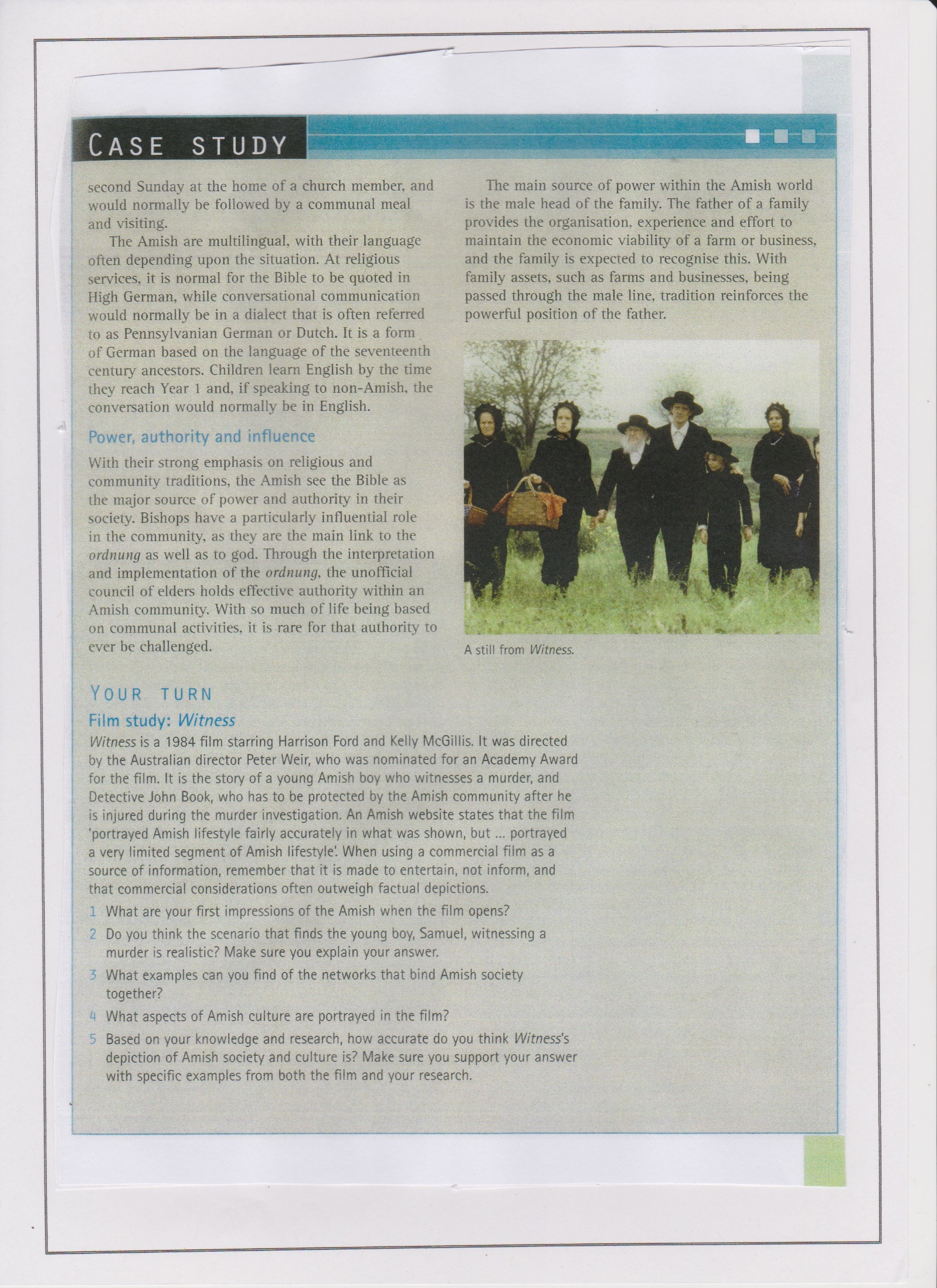 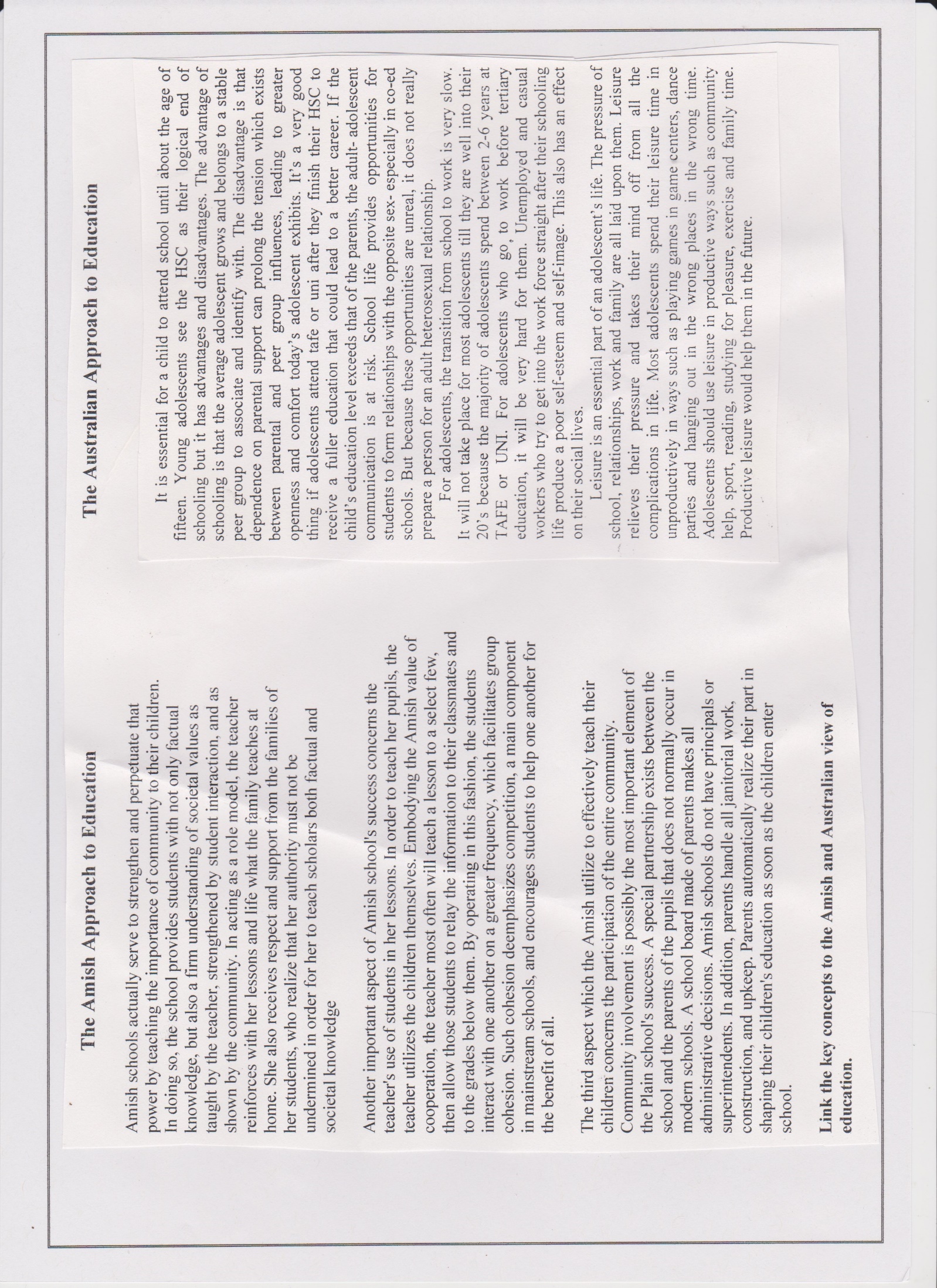 FILM STUDY: WITNESSFILM STUDY: WITNESSSocial and cultural research methodsDuring the study of both the Preliminary and the HSC courses, students are required to develop knowledge and understanding of a variety of the methods used to conduct research. Students will also need to develop skills in: planning research tasks, including developing appropriate research methodsapplying research methods ethically compiling and organising collected information analysing, synthesising and interpreting the findings writing up and editing their conclusions in ways appropriate to different audiences.The term ‘method’ refers to the specific tools of the investigation, or the ways that data can be collected and analysed – for example, a questionnaire. Two main approaches for research are quantitative and qualitative. Quantitative methods enable the collection of very specific data from a sample of the relevant population. The findings may then be extrapolated for the whole population under study. With a quantitative method, information is collected by counting, and is able to be collated into percentages and then represented by tables and graphs. While the ease of collating data gathered through quantitative methods has its advantages for the researcher, it must be remembered that quantitative methods:do not allow the researcher to interact closely or personally with those being questioned; the process is impersonal and as objective as possiblerely heavily on the researcher’s ability to develop a non-biased set of research questions or items in order to record data within the selected sample. Qualitative methods rely on the researcher’s interpretive skills to understand the often complex and detailed data gathered.Qualitative research is useful:for studies at the individual or small group level for finding out, in depth, how and what people are thinking and feeling. Analysis of qualitative data can be more challenging than analysis of the numbers collected through a quantitative method. Analysis of qualitative data requires sorting responses to open-ended questions and interviews into broad themes or categories before the researcher is able to draw meaning or conclusions from the data.Research methods such as questionnaire and interview can produce both quantitative and qualitative information, depending on how the questions are structured. Closed questions that require only a ‘yes’ or ‘no’ answer, or questions that allow only a limited choice of responses, produce easily quantified and tabulated data. Open-ended questions, on the other hand, produce descriptive responses that are qualitative in nature and therefore require categorising and analysing before any understanding can be gained.It is important to remember that research methods exist on a continuum from quantitative to qualitative – that is, from methods that easily measure and quantify data to those that collect detailed and less measurable and, therefore, less quantifiable data. Many methods contain aspects of both – that is, they include quantitative and qualitative elements.Research methodsRESEARCH METHODOLOGIESSURVEYFeatures:Combines observation, interview and/or a written list of questionsUses representative samples of specific populationsCan be done in large numbersAdvantagesLarge sample = less biasEasy to calculateAble to ensure anonymity = more honest answersQuick to answerProvides lots of informationDisadvantagesNo assurance of honestyNo way of knowing if the questions were understoodStandardised form restrict peopleSTATISTICAL ANALYSISFeatures:Examines the data generated from questionnaires or secondary researchEnables you to make generalisations and describe trendsMay involve graphs or chartsAdvantagesComplements qualitative researchMay be beneficialDisadvantagesThe strength of the analysis is linked to the quality of the questionnaireCollating information could be difficultCONTENT ANALYSISFeaturesSystematic process for examining the subject matter of a source of information to obtain justifiable and reliable informationMethod of summarizing any form of content by counting various aspects of the contentInterprets hidden meanings and trends in common media typesSources if information include textbooks, novels, TV, internet sites etcAdvantagesProvides quantitative data to supplement researchCan be used on a wide range of mediaDisadvantagesDifficult to designQUESTIONNAIREFeaturesA collection of questions related of questions related to a specific topic that you distribute to a sample of respondentsCan include open and closed ended questionsEnsure you:Relate questions to hypothesisDo not use unclear questionsAvoid emotions in questionsEnsure confidentialityAdvantagesInvestigates a wide range of areasCan assess values beliefs, opinions and attitudesMinimal costCan be answered quicklyAllows for a variety of questionsQuick analysisDisadvantagesPeople may not answer open ended questionsLittle flexibilityMay lead to misinterpretations of questionsPeople may not return questionnaireFOCUS GROUPSFeaturesInvolves bringing a group of 3-8 people together to discuss an issuePlanning and implementation similar to an in-depth interviewAdvantagesComplements quantitative results of a questionnaireHelps gauge people’s thoughts etc on an issueCan be taped and used for reportsMay provide a broad range of optionsDisadvantagesMay be difficult to manageMust have a definite framework to stay on taskWill produce findings which can’t be measured so best to use with quantitative resultsINTERVIEWFeaturesSpeaking to another person to find out informationIt requires prior knowledge of the topicA list of questions you know you’ll askYour technique in gaining information is importantIt requires a recording device (eg I Phone)AdvantagesGood as a supplement to questionnairesAdditional info is easily asked forThe pressure is on the interviewerPeople talk more than they writeCan be taped and used for reportsAllows the interviewer to press for more detailsDisadvantagesLack of anonymityWill not give a broad range of opinionsDifficult to re-administerCannot be quantified or easily collatedOnly as good as the subject chosenPERSONAL REFLECTIONFeaturesDependent on your experiences, memories and valuesRequires you to respect the people and issues you are going to be reflecting onAdvantagesAs it is about your it requires you to be honest and open about your life and feelings about a specific thingIt is often used by the person researching and writing to explain how they felt during the process and their reaction to the topicDisadvantagesShould be used in conjunction with other informationImpossible to quantifySome topics could cause friction within the familyPARTICIPANT AND NON PARTICIPANT OBSERVATIONFeaturesInvolves watching and recording in a clearly defined area of human behaviorNon participant/direct observation does not involve the researcher joining inParticipant observation involves the researcher joining inAdvantagesIdentity of the persona and social situation is knownThe researcher reflects on the social situationEasily gather information about a large number of people fairly easilyA good source of primary informationFamiliarityCan be carried out without interrupting othersAllows you to study how people really behave rather than how they say they behaveIf carried out in secret, will not alter the subject’s behaviorDisadvantagesDanger of believing we are better than we really areEyes and ears aren’t reliableYou must be on the spot when the behavior is taking placePeople’s own prejudice may influenceDoes not allow you to find out reasons for behaviorPeople may object to being observedIf people know they are being observed, they may be self-conscious.TaskExamine the characteristics of the following methodologies and identify their advantages and disadvantages. Some topics may require research on a laptop. TASKHSC Examiners are keen to find out how well you know the research methodologies and whether you can distinguish between them. Complete the following as part of your revision.TASKCan you tell the difference between these methodologies?Social and cultural literacySociety and Culture is designed to facilitate the development of a student’s social and cultural literacy. Achieving social and cultural literacy is a developmental process that requires the student to synthesise personal experience and public knowledge at the micro, meso and macro levels of society. Social and cultural literacy refers to the idea that people should possess a body of knowledge, understanding and skills that allows them to share, communicate effectively, and respect themselves and others. The process of gaining social and cultural literacy is reflected in the diagram below.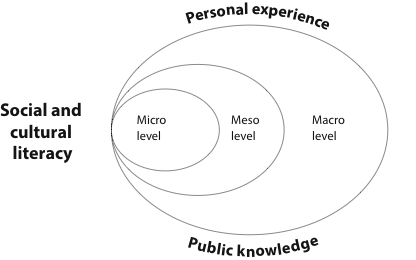 Social and cultural literacySocial and cultural researchStudents will:outline the principles and practices of ethical research that underpin all social and cultural research examine the process of research using the steps briefly outlined below as a guide.Ethical researchSocial and cultural researchers are expected to conduct research in an ethical manner.Following the principles of ethical research is important because:this promotes trust that the information collected will be used responsibly and will be treated with respect and confidentialityif the respondents feel comfortable with the ethical research process, they are much more likely to offer replies to questions and therefore genuine knowledge can be gained by the researcher.In practice, ethical research means that: any prospective research participants must be fully informed about the procedures and any possible risks involved in the research, and must give their consent to participate participants are not put in awkward situations or asked to talk about sensitive topics that may make them feel uncomfortablethe ethical researcher is open and honest with participants about the topic and scope of the project and the nature of the participation or information expected from themthe protection of participants’ rights to confidentiality and privacy is ensuredthe researcher anticipates any negative effects on the research participants (including the researcher), such as personal danger, police intervention, social embarrassment or harassment – the researcher needs to prevent these the researcher is mindful of the special needs of any vulnerable groups, such as childrenthere is nothing covert associated with the research. Once data (information) is collected, the researcher begins the process of analysis, synthesis and deduction. At this point, the ethical researcher needs to be aware of any assumptions or biases that may underlie the research. It is critical that the researcher analyses the data without looking for evidence to support any preconceived ideas about what she or he may find.Ethical research practices apply to both primary and secondary research – for example, in secondary research, the collection and use of information from books, magazines, the internet, communication technologies and so on. The protection of intellectual property in the writing-up process through the acknowledgement of all information used is critical, not only out of respect for the original author of the information but also to protect the researcher from breach of copyright law. With the availability of film clips, information, images and other content from the many sources accessible to researchers, discernment and care need to be taken in order to avoid material that might be inappropriate or potentially offensive for the audience of the final product.Plagiarising other people’s work is unethical, a breach of copyright law, a misuse of intellectual property, and an untruthful representation of other people’s work as the researcher’s own. Researchers must never plagiarise!TASKAs part of your study routine, research and complete the following. CONCEPTDEFINITIONEXAMPLES FROM BOOKLETOWN EXAMPLEPersonsSocietyCONCEPTDEFINITIONEXAMPLES FROM BOOKLETOWN EXAMPLECultureEnvironmentTimeCONCEPTDEFINITIONEXAMPLESPowerAuthorityGenderCONCEPTDEFINITIONEXAMPLESIdentityTechnologiesGenderALARM – A Learning and Responding Matrixhttps://www.virtuallibrary.info/alarm.htmlWhy ALARM?ALARM was developed by ESL Teacher Max Woods. It aimed to assist students to improve their writing skills by making each body paragraph specific. This, however, was not the motivation behind its development.ALARM seeks to help students learn how to learn by making the learning process EXPLICIT. It is important to understand how to learn if we are to take on board more than just the content to be learned. Understanding how to learn, rather than just the content, is the key to becoming lifelong learners.Another purpose of ALARM is to promote deep understanding, rather than superficial knowledge which is learned by rote. This is achieved partly by requiring us to employ higher order thinking skills, such as analysis and evaluation, but primarily by asking provocative questions, which promote inquiry and reflection. ALARM fundamentally challenges the role of the teacher - demanding that the teacher primarily be the lead enquirer, rather than providing students with the answers immediately.How does ALARM work?ALARM:provides a step by step guide to the process of learning and then responding to a questionmakes explicit the ordering of concepts from simple to complexallows students to tap into higher order concepts throughout the teaching processaids students to identify gaps in their knowledgeallows students to communicate with a common terminology across the curriculumprovides templates which can be adapted to suit content area, complexity of information, level of depth requiredTOPIC SENTENCEPOINTEVIDENCEEXPLAINLINK TO QUESTIONLINK TO QUESTIONName and Define(Identify the points/argument)Describe(Outline the details of the points/argument)Explain(Express the reason for this point/argument)Evidence (Provide evidence to support your point/argument)Analyse (Express how/why the evidence supports your point/argument)Evaluate(Express an opinion/judgement on the significance/impact of your point/argument)Name and DefineDescribeExplainEvidenceAnalyseEvaluateIdentify the points / argumentOutline the details of the points / argumentExpress the reason for this point / argumentProvide evidence to support your point / argumentExpress how/why the evidence supports your point / argumentExpress an opinion / judgement on the significance / impact of your point/argumentSee also Page 4 aboveCONCEPTDEFINITIONEXAMPLESMICRO LEVELMESO LEVELMACRO LEVELSOCIAL AND CULTURAL PHENOMENAProvide examplesProvide examplesProvide examplesSOCIAL AND CULTURAL PHENOMENAMICRO LEVELMESO LEVELMACRO LEVELHaving breakfast at homeCatching the bus to schoolUpdating your facebook status as ‘Looking for work’Talking to your neighbour about working in her businessViewing public Facebook profilesWhat are your first impressions of the Wodaabe?According to the French woman, what are the interactions like between the men and women?Describe what the men are doing. Why are they doing it?According to the narrator, how do the women look?How is the husband/man chosen?What is the most important status symbol?How does this link to the Micro Level in society?Name and DefineDescribeExplainEvidenceAnalyseEvaluateIdentify the points / argumentOutline the details of the points / argumentExpress the reason for this point / argumentProvide evidence to support your point / argumentExpress how / why the evidence supports your point / argumentExpress an opinion / judgement on the significance / impact of your point / argumentGROUP/INSTITUTIONOutline the role, influence and significance of each group/institutionFAMILYSCHOOLPEERSWORKGOVERNMENTMEDIALEGAL SYSTEMMake notes based on the following informationMake notes based on the following informationHistory of the AmishReligionOrdnungFamilyGender Roles (two sections)Roles and StatusAdolescence and RumschpringesConflict, co-operation and decision makingCommunicationPower, Authority and influenceWhat are your first impressions of the Amish when the film opens?Do you think that the scenario that finds the young boy, Samuel, witnessing a murder is realistic? Make sure you explain your answer.What examples can you find of the networks that bind the Amish together?What aspects of the Amish culture are portrayed in the film?Compare your own culture with the Amish – what do you share and what is different? Provide THREE similarities and THREE differences.Make notes from the film about the way the following groups and institutions of society are shaped by individualsMake notes from the film about the way the following groups and institutions of society are shaped by individualsFamilySchoolPeersWorkGovernmentMediaLegal SystemDistinguishing the two broad approaches to social researchQuantitative methodsResearchers collect data that can be measured, counted or quantified, resulting in a statistical report. The focus of quantitative research is WHAT and HOW MANY.Qualitative methodsResearchers aim to gather an in-depth understanding of an issue by way of open-ended questioning, non-statistical research techniques, or value-based observations. A qualitative investigation focuses on WHY and HOW. Main featuresLarge and randomly selected sample of respondents who represent the particular population of interestStructured data collection instrument, with closed-ended or rating-scale questionsQuantities and trends identified; comparisons can be madeResearcher is not necessarily known to the participantsParticipant characteristics can be hidden from the researchLack of direct contact with the sample assists detachment of the researcher; however, care still needs to be taken in construction of the instrument to ensure that the researcher is aware of potential bias that may be built into the questionsQuantifies the findings in numerical data, tables, graphs and diagramsUsually a small sample and not randomly selectedInteractive processParticipants’ characteristics may be known to the researcherNarrative report with conceptual description of behaviour, values, attitudes and beliefs Contains direct quotations from research participantsInvaluable for the exploration of subjective experiencesRelies heavily on the researcher’s interpretive skills to understand the complexities of findingsDirect quotations from documents and from participants can be utilisedQuantitative methods of researchQualitative methods of researchQuestionnaire with closed-ended questions or rating scale questions where the findings can be counted and observed as statistics – the data collected can be quantified.Content analysis is used in quantitative research to detect and count, and the data collected in this way can be quantified. Statistical analysis examines statistics to make generalisations and extrapolate trends.Observation that detects and counts and where the data collected can be quantified.Questionnaire with open-ended questions gathers opinions and therefore is qualitative in nature.Content analysis as a qualitative method is used to analyse and interpret themes, words and images from documents, film, art, music and other cultural artefacts and media. After coding the responses, the researcher analyses, interprets and makes qualitative judgements about meanings of the content. Interview with open-ended questions is qualitative in nature. Focus group entails the collection of data from an in-depth planned discussion of a defined topic held by a small group of people brought together by a moderator. Secondary research involves accessing data already produced by other researchers. The researcher makes a subjective judgement about what material is useful and what is not for the purpose of the research process. Summaries and syntheses are made of the research findings. Personal reflection is the use of, and evaluation of, personal experiences and values to demonstrate analysis and interpretation of data in the context of the research focus.Participant observation is where the researcher is immersed in the action being observed and his or her role as researcher is not obvious. Non-participant observation is where the researcher observes the interactions taking place without actively engaging in them. The researcher draws meaning from what is being observed, rather than simply counting specific actions as in a quantitative observational study. Both participant and non-participant observation can be covert or overt.Case study involves the in-depth study of a cultural group, which can be any group of individuals who share a common social experience and/or location. Case study is considered a methodology when it combines two or more research methods, such as ‘observation, interview and documentary evidence’, to gather the data.METHODOLOGYCHARACTERISTICSADVANTAGES/DISADVANTAGESSurvey: uses different instruments such as observation, interview or questionnaireCase Study: collection of data through observation, interviews and documentary evidenceParticipant Observation: Researcher immerses in the action that is being researched. Data is collected by the observer, quantitatively and qualitatively, although researcher needs to be aware of biasContent analysis: Study and interpretation of written and visual informationFocus Group: A small group discussion of 3-8 participants. Interview questions are asked and recordedAction Research: an informal qualitative, interpretive, reflective and experimental methodologyInterview:  A set of questions closed and/or open- ended questions for quantitative and qualitative resultsQuestionnaire: An impersonal instrument suitable for a large group of people. Set of closed ended and open ended questionsObservation: Watching and recording behaviors within a defined area.Ethnographic study: Direct observation and reflection of data from immersion within a group by the researcher. Observation, interview usedStatistical Analysis: Examination of data to interpret meaning, make generalisations and extrapolate trends.TERMDEFINITIONLIST EXAMPLESQUALITATIVE METHODOLOGIESQUANTITATIVE METHODOLOGIESDistinguish between qualitative and quantitative methodologiesPRIMARY RESEARCHSECONDARY RESEARCHMETHODOLOGIESDISTINGUISHING CHARACTERISTICS BETWEEN THEMSurvey and questionnaireCase Study and ethnographic studyObservation and participant observationContent analysis and statistical analysisFocus group and interviewAction research and participant observationPersonal experience refers to the knowledge gained from reflecting on individual experiences.Public knowledge refers to general knowledge and the knowledge available to everyone. The term also refers to all the knowledge found in the public domain that is the work or research of other people.Micro-level interactions are personal and occur between individuals and their family, peers and individuals in the community.Meso-level interactions occur between the micro and the macro levels of society. Meso-level structures are groups in the community, village, school, workplace, local interest club, branch, organisation and state. The meso level is also known as the middle level.Macro-level interactions are impersonal and relate to large institutions, the media, law and government and are evident at a national and international level. Interactions exist between micro and meso, micro and macro, and meso and macro levels.Interactions should be viewed as two-way.A socially and culturally literate 
person demonstrates the 
following characteristics:Has a sense of personal, social and cultural identity and understands that culture underpins one’s behaviour, beliefs and valuesIs interested in, observes and asks questions about the micro, meso and macro levels of societyEmpathises with and appreciates the diverse beliefs and values of different societies and culturesResearches effectively and ethically, showing critical discernment towards information and the mediaCommunicates effectively with individuals and groups and works cooperatively in a cross-cultural settingApplies skills to achieve social inclusion and is aware of the issues of discrimination and prejudiceAvoids making judgements of another culture’s practices using the values of his or her own cultureHas a sense of social responsibility and displays active citizenship by engaging critically with social issues, and takes considered action for the welfare, dignity, social justice and human rights of others at the local, national and global levelsIs aware of, and sensitive to, major national and global issues such as poverty, disease and conflict, including armed conflictConsiders the impact of globalisation, technologies and rapid change, as well as continuity and its implications for the futureDecide on the topic to be researchedDevelop a focus question or hypothesisGather background informationDesign the researchDevelop the research methods to be usedApply the research methods ethicallyCompile and organise the collected information so that it is manageableAnalyse, synthesise and interpret the findingsWrite up the conclusions in an appropriate format, considering the audience for the final productCheck the final product for editing or typing mistakes and ensure that all bibliographical information is included and correctDefine public knowledgeDefine personal experienceDistinguish between public knowledge and personal experienceDefine micro worldDefine meso worldDefine macro worldExplain social and cultural literacyExplain the characteristics of a socially and culturally literate personExplain why it is important to be a socially and culturally literate person.List the advantages in undertaking the steps in social and cultural researchResearch and write a definition of ‘Ethical Research’.Explain why ethical research is importantWhen conducting research, what does the researcher need to be aware of in terms of ‘Ethical research’? 